DAFTAR PUSTAKAAndini, Dinar Westri. 2016. “Didderentiated Instruction”: Solusi Pembelajaran Dalam Keberagaman Siswa di Kelas Inklusif. Yogyakarta: Trihayu Jurnal Pendidikan Ke-SD-an. 340-349.  
https://jurnal.ustjogja.ac.id/index.php/trihayu/article/view/725 Arikunto, Suharsini. 2013. Prosedur Penelitian Suatu Pendekatan Praktik. Jakarta: Rineka Cipta. http://202.70.136.141:8080/handle/123456789/62880 Arsyad, Azhar. 2016. Media Pembelajaran. Jakarta: Raja Grafindo Persada. https://www.academia.edu/download/30484693/jiptiain--umarhadini-8584-5-baii.pdf Astuti, Veni Widi. Juni 2021. Pembelajaran Berdiferensiasi dan Penerapannya di Kelas. Ayo Guru Berbagi. https://ayoguruberbagi.kemdikbud.go.id/artikel/ pembelajaran-berdiferensiasi-dan-penerapannya-di-kelas/  (2 Januari 2023).Bendriyanti, Rita Prima, Citra Dewi, Ismi Nurhasanah. 2021. Manajemen Pembelajaran Berdiferensiasi dalam Meningkatkan Kualitas Belajar Siswa. 2(6), 2527-6891. https://journal.unesa.ac.id/index.php/jp/article/view/7335 Dewi, Archy Suzanna, Isnani, Ahmadi, 2019, Keefektifan Model Pembelajaran Stad Berbantuan Media Pembelajaran Terhadap Sikap Dan Kemampuan Pemecahan Masalah Matematika. 1(4), 7-11. https://core.ac.uk/download/pdf/289782456.pdf Gunarto. 2013. Model dan Metode Pembelajaran di Sekolah. Semarang: Unissula Press.http://cyber.unissula.ac.id/journal/dosen/publikasi/211313015/9230susun_ISI_DAN_DAFTAR_PUSTAKA_BUKU_MODEL_edit_.pdf Gunawan, Muhammad Ali. 2013. Statistika untuk Penelitian Pendidikan.Yogyakarta: Parama Publishing. https://scholar.google.com/citations?view_op=view_citation&hl=en&user=xXnPYeEAAAAJ&citation_for_view=xXnPYeEAAAAJ:2osOgNQ5qMEC Hermawan, Iwan. 2019. Metodologi Penelitian Pendidikan Kuantitatif, Kualitatif & Mixed Methode. Kuningan: Hidayatul Quran Kuningan. https://books.google.com/books?hl=en&lr=&id=Vja4DwAAQBAJ&oi=fnd&pg=PP10&dq=Metodologi+Penelitian+Pendidikan+Kuantitatif,+Kualitatif+%26+Mixed+Methode.+Kuningan&ots=XvKih-_1oo&sig=W4vvP3eUK49YOny7l3dW8z3sVWw Hidayati, F., Isnani, L., &Susongko, P. 2017. Pengaruh Persepsi Peserta Didik Pada Pembelajaran Matematika Terhadap Prestasi Belajar Matematika di Sekolah Menengah Pertama. JPMP (Jurnal Pendidikan MIPA Pancasakti), 1(1). https://jdih.upstegal.ac.id/index.php/jpmp/article/view/783 Husni, M., 2018. Diferensiasi Peserta Didik dalam Kebersamaan di Kelas Inklusif (Sekolah Garasi Turen Malang).  of Annual Conference for Muslim Scholars. 479–488. http://proceedings.kopertais4.or.id/index.php/ancoms/article/view/151 Iskandar, Dedi. 2021. Peningkatan Hasil Belajar Siswa Pada Materi Report Text Melalui Pembelajaran Berdiferensiasi di Kelas IX.A SMP Negeri 1 Sape Tahun Pelajaran 2020/2021. JPPI (Jurnal Pendidikan dan Pembelajaran Indonesia). 2(1), 123-140. http://jurnal.bimaberilmu.com/index.php/jppi/article/view/48 Lestari, Puji. 2017. Pengembangan Alat Peraga Ular Tangga Logaritma untuk Siswa SMK. Skripsi Universitas Muhammadiyah Purworejo. http://repository.umpwr.ac.id:8080/handle/123456789/2010 Logstone, Ann. Mei 2019. Pelajari Manfaat dan Kelemahan Pengajaran Diferensiasi di Sekolah. Online. Drafare. https://id.drafare.com/pelajari-manfaat-dan-kelemahan-pengajaran-diferensiasi-di-sekolah/. (2 Januari 2023).Marlina. 2019. Panduan Pelaksanaan Model Pembelajaran Berdiferensiasi di Sekolah Inklusif. Jakarta. http://repository.unp.ac.id/23547/ Moningka, Clara. 2022. “Pembelajaran Berdiferensiasi”. Jakarta. Direktorat Pendidikan Profesi Guru, Direktorat Jenderal Guru dan Tenaga Kependidikan, Kementerian Pendidikan, Kebudayaan, Riset, dan Tekhnologi. Cetakan 1. https://www.studocu.com/id/document/universitas-negeri-semarang/filsafat-pendidikan-geografi/17-pembelajaran-berdiferensiasi/42561048 Mustami, Siska Sagita, Paridjo, Wikan Budi Utami. 2020. Efektifitas Pembelajaran Melalui Whatsapp Grub terhadap Kemampuan Pemecahan Masalah. Skripsi Universitas Pancasakti Tegal. 
https://scholar.archive.org/work/wen2yv3nhbhmjfr62tyovneroy/access/wayback/http://ejournal.umpwr.ac.id/index.php/surya/article/download/6827/pdf Novratilova, Diana, Nina Kadaritna, Lisa Tania. 2015. Efektivitas Problem Solving dalam Meningkatkan Keterampilan Mengelompokkan dan Menyimpulkan pada Asam Basa. Jurnal Pendidikan dan Pembelajaran Kimia. 3(4), 782-794. http://jurnal.fkip.unila.ac.id/index.php/JPK/article/viewFile/10424/7052 N.S., Muh. Falah, 2018. Efektivitas Kombinasi Model Pembelajaran PBL (Problem Based Learning) dan Make A Match terhadap Kemampuan Pemecahan Masalah Matematika pada Materi Pokok Teorema Phytagoras Kelas VIII SMP Muhammadiyah 8 Mijen Semarang Tahun Pelajaran 2017/2018. Skripsi Universitas Islam Negeri Walisongo Semarang. http://eprints.walisongo.ac.id/id/eprint/8650/ Octavia, Shilphy A. 2020. Model-model Pembelajaran. Sleman: Deepublish. https://books.google.com/books?hl=en&lr=&id=ptjuDwAAQBAJ&oi=fnd&pg=PP1&dq=Model-model+Pembelajaran&ots=zlCzBoMMyk&sig=U11c6RDXitmbuEUNK2hpRt8pHwg Pambudi, Galih. Febuari 2022. Game Based Learning (Pembelajaran Berbasis Game). https://wartaguru.id/game-based-learning-pembelajaran-berbasis-game/. (10 Januari 2023).Pane, Rezeki Noris, Sorta Lumbantoruan,  dan Sinta Darmeria Simanjuntak. 2022. Implementasi Pembelajaran Berdiferensiasi Untuk Meningkatkan Kemampuan Berpikir Kreatif Peserta Didik. Jurnal Multidisiplin Ilmu. 03(1), 173-180. https://journal.mediapublikasi.id/index.php/bullet/article/view/306 Priansa, Doni Juni. 2014. Perencanaan dan Pengembangan SDM. Bandung: Cv Alfabeta. https://scholar.google.com/citations?view_op=view_citation&hl=en&user=YmcG03EAAAAJ&citation_for_view=YmcG03EAAAAJ:-f6ydRqryjwC Sadirman, A. S. , dkk. 2014. Media Pendidikan : Pengertian, Pengembangan dan Pemanfaatannya. Depok: PT. Raja Grafindo Persada. https://opac.perpusnas.go.id/DetailOpac.aspx?id=1292546 Siregar Sofiyan. 2014. Statistik Piarametik untuk Penelitian Kuantitatif. Jakarta : Bumi Aksara. https://onesearch.id/Record/IOS2726.slims-5221 Sudjana, Nana. 2005. Metoda Penelitian. Bandung:Tarsito. http://a-research.upi.edu/operator/upload/s_b0351_044818_chapter3.pdf Suprayogi, MN, et.al. 2022. Penerapan Differentiated Instruction Dalam Pembelajaran. https://scholar.google.co.id/citations?user=IYmuqmAAAAAJ&hl=en Sugiyono. 2017. Statistika Untuk Penelitian. Bandung : Cv Alfabeta. https://onesearch.id/Record/IOS7649.ai:slims-15858/TOC Sugiyono. 2011. Metode Penelitian Kuantitatif, Kualitatif, dan R&D. Bandung : Cv Alfabeta. https://openlibrary.telkomuniversity.ac.id/pustaka/10026/metode-penelitian-kuantitatif-kualitatif-dan-r-d.html Sugiyono. 2008. Metode penelitian bisnis (Pendekatan kuantitatif, kualitatif, kombinasi, dan R&D). Bandung: PT Alfabeta. https://onesearch.id/Record/IOS4868.ai:slims-79 Suharjana, Agus, Sukayati. 2009. Pemanfaatan Alat Peraga Matematika dalam pembelajaran SD. Departemen pendidikan Nasional, Pusat pengembangan dan Pemberdayaan pendidikan dan Tenaga kependidikan (PPPPTK) Matematika Yogyakarta. https://repositori.kemdikbud.go.id/7956/1/9.%20Pemanfaatan%20Alat%20Peraga%20Matematika%20dalam%20Pembelajaran%20SD.pdf Sundayana, Rostina. 2013. Media Pembelajaran Matematika. Bandung: Alfabeta. https://opac.perpusnas.go.id/DetailOpac.aspx?id=990859 Syarifuddin, Nurmi. 2022. Pembelajaran Berdiferensiasi dalam Meningkatkan Hasil Belajar Matematika Siswa Kelas IX Semester Genap SMP Negeri 1 Wera Tahun Pelajaran 2021/2022. Jago MIPA (Jurnal Pendidikan Matematika dan Ipa). 2(2), 93-102. 
http://jurnal.bimaberilmu.com/index.php/jagomipa/article/view/184 Tawil, Muh, dan Liliasari. 2013. Berpikir kompleks dan ilmplementasinya dalam pembelajaran IPA. Makasar: Badan Penerbit UNM. https://opac.perpusnas.go.id/DetailOpac.aspx?id=961463 Tomlinson, C. A. 2001. How to Differentiate Intruction in Mixed-Ability Classrooms  Ed. 
https://books.google.com/books?hl=en&lr=&id=A7zI3_Yq-lMC&oi=fnd&pg=PR5&dq=How+to+Differentiate+Intruction+in+Mixed-Ability+Classrooms+2%5End&ots=Wmt0EuzUZr&sig=ZxmmRVH4zmtoRO6AKTGfq13ypBQ Usman, M.2018. Penerapan Pembelajaran Berbasis Masalah dengan Strategi Pembelajaran Diferensiasi pada Peserta Didik Kelas VIII. Issues in Matematics Education Journal.. https://ojs.unm.ac.id/imed/article/view/9244Waliyudin, Ahmadin, dan Annisah. 2022. Peningkatan Kemampuan dan Potensi Belajar Mahasiswa pada Matakuliah Intermediate Reading dengan Penerapan Model Pembelajaran Berdiferensiasi (PB). JIIP (Jurnal Ilmiah Ilmu Pendidikan). 10 (5), 4396-4402. 
http://jiip.stkipyapisdompu.ac.id/jiip/index.php/JIIP/article/view/977 Warsono, Hariyanto. 2012. Pembelajaran Aktif: Teori dan Assesmen. Bandung: PT Remaja Rosdakarya. 
https://scholar.google.com/citations?view_op=view_citation&hl=en&user=LM6eys8AAAAJ&citation_for_view=LM6eys8AAAAJ:9yKSN-GCB0IC Wulandari, Ade Sintia. 2022. Literature Review: Pendekatan Berdiferensiasi Solusi Pembelajaran dalam Keberagaman. Jurnal Pendidikan MIPA. 3(12), 682-689. http://www.ejournal.tsb.ac.id/index.php/jpm/article/view/620 Yusuf, Febrianawati. 2018. Uji Validitas dan Reliabilitas Instrumen Penelitian Kualitatif. Jurnal Tarbiyah. 7(1), 17-23. 
http://103.180.95.8/index.php/jtjik/article/view/2100 LAMPIRANLampiran 1. Daftar Nama Peserta Didik Kelas Uji CobaDAFTAR NAMA KELAS UJI COBA KELAS VII D SMP NEGERI 4 TEGALLampiran 2. Daftar Nama Peserta Didik Kelas EksperimenDAFTAR NAMA KELAS EKSPERIMEN KELAS VII E SMP NEGERI 4 TEGALLampiran 3. Daftar Nama Peserta Didik Kelas KontrolDAFTAR NAMA KELAS KONTROL KELAS VII F SMP NEGERI 4 TEGALLampiran 4. Modul AjarMODUL AJAR MATEMATIKA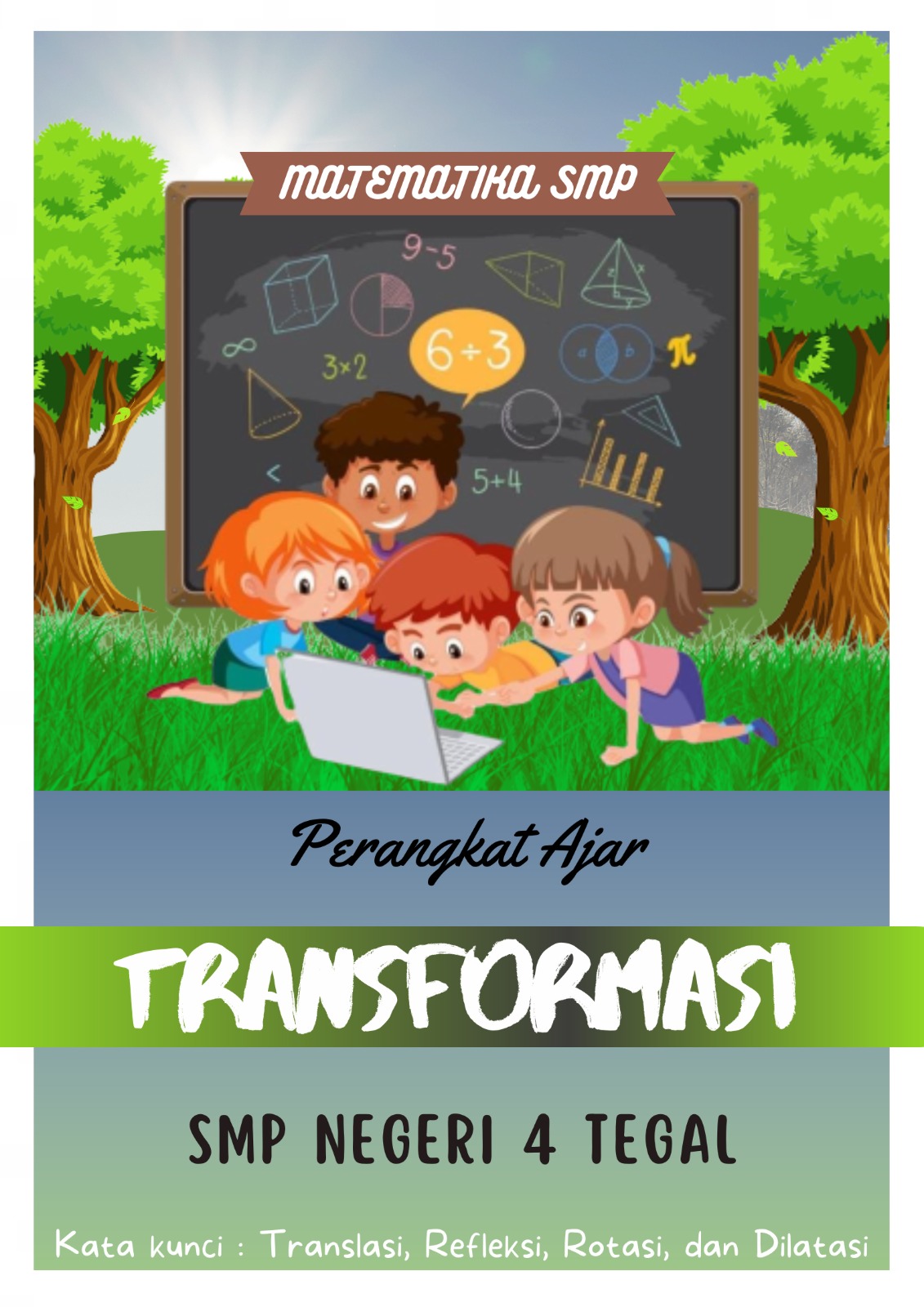 KELAS 7 SEMESTER 2BAGIAN І. IDENTITAS DAN INFORMASI MENGENAI MODULGambaran Umum Modul (rasionalisasi, urutan materi pembelajaran, dan rencana asesmen)BAGIAN ІІ. LANGKAH-LANGKAH PEMBELAJARANUrutan Kegiatan PembelajaranLAMPIRAN LEMBAR KERJA PESERTA DIDIKLEMBAR KERJA INDIVIDU1. Diketahui sebuah titik A memiliki koordinat (1,2). Kemudian titik A ditranslasikan dengan komponen  maka menghasilkan bayangan A’. Tentukan koordinat  A’!2. Diketahui Sebuah titik P memiliki koordinat (2,3) kemudian di translasikan maka menghasilkan bayangan titik P’(1,2). Tentukan komponen translasinya!3. Titik P’ (3.2) adalah bayangan titik P yang ditranslasikan dengan komponen . Tentukan koordinat titik P!4. Titik B (4,3) ditranslasikan sejauh  maka menghasilkan bayangan titik B’. Tentukan koordinat bayangan titik B!5. Titik K (3,1) ditranslasikan maka menghasilkan bayangan titik K’(2,3). Tentukan komponen translasinya!Jawaban1. A’(4,4)2. 3. P(1,1)4. B’ (7,4)5. LEMBAR KERJA INDIVIDU1. Sebuah titik P memiliki koordinat (1,-2). Kemudian titik A ditranslasikan dengan komponen  maka menghasilkan bayangan P’. Tentukan koordinat  P’!2. Diketahui Sebuah titik L memiliki koordinat (-2,4) kemudian di translasikan maka menghasilkan bayangan titik L’(1,2). Tentukan komponen translasinya!3. Diketahui sebuah segitiga PQR memiliki koordinat titik P (2,-1), Q (2,2), dan R (6,-1). Kemudian segitiga tersebut ditranslasikan sejauh  maka menghasilkan bayangan segitiga  P’Q’R’. Tentukan koordinat bayangan setiap titiknya!Jawaban1. P’ (-1, -1)2. 3. P’(5,1), Q’(5,4), R’(9,1)LEMBAR KERJA INDIVIDU1. Seorang anak kecil yang berada pada koordinat (2,3) ingin pergi ke toko buku yang berjarak . Tentukan koordinat toko buku tersebut!2. Diketahui sebuah segitiga ABC memiliki koordinat titik P (3.-2), Q (3,1), dan R (7,-2). Kemudian segitiga tersebut ditranslasikan sejauh  Tentukan koordinat bayangan setiap titiknya!3. Titik L (-5,2) adalah bayangan titik K yang ditranslasikan dengan komponen . Kemudian titik K ditranslasikan dengan komponen  menghasilkan bayangan titik M. Tentukan bayangan titik M!Jawaban1. Jadi koordinat toko tersebut adalah (4,2)2. P’(2, -5), Q’(2, -2), R’(6, -5)3. M(-4, 3)LEMBAR KERJA INDIVIDU1. Tentukan dan gambarlah bayangan koordinat titik P’ jika titik P(4,3) dicerminkan terhadap sumbu x!2. Tentukan dan gambarlah bayangan koordinat titik A’ jika titik A(6,2) dicerminkan terhadap titik pangkal ʘ (0,0)!3.  Tentukan dan gambarlah bayangan koordinat titik B’ jika titik B(3,2) dicerminkan terhadap garis y=x!4. Tentukan dan gambarlah bayangan koordinat titik L’ jika titik L(6,2) dicerminkan terhadap garis x=2!5. Tentukan dan gambarlah koordinat titik K jika titik K dicerminkan terhadap garis y=-x yang menghasilkan bayangan titik K’(1,3)!Jawaban1. P’ (4,-3)2. A’(-6, -2)3. B’ (2,3)4. L’ (-2, 2)5. K (-3,-1)LEMBAR KERJA INDIVIDU1. Sebuah titik P memiliki koordinat (1,-2). Kemudian titik A direfleksikan terhadap garis y maka menghasilkan bayangan P’. Tentukan koordinat  P’!2. Diketahui Sebuah titik L memiliki koordinat (-2,4) kemudian direfleksikan terhadap garis y=2. Tentukan komponen translasinya!3. Diketahui sebuah segitiga PQR memiliki koordinat titik P (2,-1), Q (2,2), dan R (6,-1). Kemudian segitiga tersebut direfleksikan terhadap garis y=x maka menghasilkan bayangan segitiga  P’Q’R’. Tentukan koordinat bayangan setiap titiknya!Jawaban1. P’ (-1,-2)2. L’ (-2, 0)3. P’ (-1,2), Q’ (2,2), R’ (-1,6)LEMBAR KERJA INDIVIDU1. Sebuah titik P (2,4) direfleksikan dengan garis y = mengahasilkan bayangan titik P’. Tentukan koordinat bayangan titik P’!2. Diketahui sebuah segitiga ABC memiliki koordinat titik A (3.-2), B (3,1), dan C (7,-2). lalu direfleksikan dengan garis x=2 maka menghasilkan bayangan segitiga  A’B’C’. Tentukan koordinat bayangan setiap titiknya!3. Titik Q (5, -2) adalah bayangan titik P yang ditranslasikan dengan komponen . Kemudian titik P direfleksikan dengan titik pusat ʘ (0,0) menghasilkan titik R. Tentukan bayangan titik R !Jawaban1. P’ (2, -3)2. A’ (1,-2), B’(1,1), C’(-3,-2)3. P’ (-7, 1)MODUL AJAR MATEMATIKAKELAS 7 SEMESTER 2BAGIAN І. IDENTITAS DAN INFORMASI MENGENAI MODULGambaran Umum Modul (rasionalisasi, urutan materi pembelajaran, dan rencana asesmen)BAGIAN ІІ. LANGKAH-LANGKAH PEMBELAJARANUrutan Kegiatan PembelajaranLEMBAR KERJA PESERTA DIDIKLEMBAR KERJA KELOMPOKMATERI POKOK: TRANSFORMASI GEOMETRINama Kelompok	: Anggota Kelompok	: 1.................................................................................................................................. 
2.................................................................................................................................. 
3.................................................................................................................................. 
4.................................................................................................................................. 
5..................................................................................................................................A. Petunjuk Umum1. Perhatikan penjelasan dari guru.2. Amati lembar kerja ini dengan seksama.3. Baca dan diskusikan dengan teman kelompokmu dan tanyakan kepada guru jika ada hal yang kurang dipahami.B. Tugas1. Sebuah titik A (4,-1) dirotasikan dengan pusat ʘ (0,0) sebesar  searah jarum jam. Tentukan dan gambarlah koordinat bayangan titik A!2. Sebuah bangun segitiga KLM dengan koordinat titik K (3,2), L (5,2), dan M (4, 5) dirotasikan dengan pusat ʘ (0,0) sebesar  berlawanan dengan jarum jam. Tentukan dan gambarlah bayangan segitiga KLM!3. Sebuah bangun segi empat ABCD dengan koordinat titik A (-2,2), B (-5,2), C (-5,5), D(-2,5) dirotasikan dengan pusat ʘ (0,0) sebesar  searah jarum jam. Tentukan dan gambarlah bayangan segi empat ABCD!4. Sebuah titik P (3,1) dirotasikan dengan pusat ʘ (0,0) sebesar  berlawanan jarum jam. Tentukan koordinat bayangan titik P!5. Diketahui titik R (2,3) dirotasikan dengan pusat ʘ (0,0) sebesar  searah jarum jam. Tentukan dan gambarlah koordinat bayangan titik R!6. Diketahui sebuah bangun persegi panjang PQRS dengan koordinat titik P(2,3) Q(6,3), R(6,5), dan S(2,5) dirotasikan dengan pusat ʘ (0,0) sebesar  berlawanan jarum jam. Tentukan dan gambarlah bayangan persegi panjang PQRS!Jawaban1. A’(-1, -4)2. K’(-2, 3), L’(-2, 5), M’(-5, 4)3. A’(2, -2), B’(5, -2), C’(5, -5), D(2, -5)4. P’ (-3, -1)5. R’(-3, 2)6. P’ (3, -2), Q’(3, -6), R’(5, -6), S’(5, -2)LEMBAR KERJA KELOMPOKMATERI POKOK: TRANSFORMASI GEOMETRINama Kelompok	: Anggota Kelompok	: 1.................................................................................................................................. 
2.................................................................................................................................. 
3..................................................................................................................................
4.................................................................................................................................. 
5..................................................................................................................................A. Petunjuk Umum1. Perhatikan penjelasan dari guru.2. Amati lembar kerja ini dengan seksama.3. Baca dan diskusikan dengan teman kelompokmu dan tanyakan kepada guru jika ada hal yang kurang dipahami.B. Tugas1. Sebuah bangun segitiga ABC dengan koordinat A(1, 3), B(4, 3), dan C(1, 7). Bangun tersebut didilatasi yang berpusat ʘ (0,0) dengan skala 2. Tentukan bayangan segitiga ABC tersebut!2. Tentukan koordinat bayangan bangun persegi PQRS yang koordinat P( -1, 2), Q(1, 2), R(1,4), S(-1, 4) didilatasi yang berpusat ʘ(0, 0) dengan skala 3!3. Sebuah bangun persegi panjang KLMN yang berkoordinat K(-2,4), L(-2,2), M(-6,2), N(-6,4) didilatasi yang berpusat ʘ (0, 0) dengan skala  maka menghasilkan bayangan persegi panjang KLMN. Tentukan koordinat setiap titiknya!4. Sebuah bangun segitiga PQR dengan koordinat P(3, 4), Q(1,4), dan R(1,1). Bangun tersebut didilatasi yang berpusat ʘ (0,0) dengan skala 3. Tentukan bayangan segitiga PQR tersebut!5. Tentukan koordinat bayangan bangun persegi LMNO yang koordinat L( -3, 3), M(-3, 6), N(3, 6), O(3, 3) didilatasi yang berpusat ʘ (0, 0) dengan skala !6. Sebuah bangun persegi panjang ABCD yang berkoordinat A(-1, 1), B(3, 1), C(3, 5), D(-1,5) didilatasi yang berpusat ʘ (0, 0) dengan skala 2 maka menghasilkan bayangan persegi panjang ABCD. Tentukan koordinat setiap titiknya!1. A’(2, 6), B’(8, 6), C’(2, 14)2. P’(-3, 6), Q’(3, 6), R’(3, 12), S’(-3, 12)3. K’( -1,2), L’(-1,1), M’(-3, 1), N’(-3, 2)4. P’(9, 12), Q’(3, 12), R’(3, 3)5. L’(-1, 1), M’(-1, 2), N’(1, 2), O(1, 1)6. A’(-2, 2), B’(6, 2), C’(6, 10), D’(-2, 10)MODUL AJAR MATEMATIKAKELAS 7 SEMESTER 2BAGIAN І. IDENTITAS DAN INFORMASI MENGENAI MODULGambaran Umum Modul (rasionalisasi, urutan materi pembelajaran, dan rencana asesmen)BAGIAN ІІ. LANGKAH-LANGKAH PEMBELAJARANUrutan Kegiatan PembelajaranLEMBAR KERJA KELOMPOKMATERI POKOK: TRANSFORMASINama Kelompok	: Anggota Kelompok	: 1..................................................................................................................................
2..................................................................................................................................
3..................................................................................................................................
4..................................................................................................................................
5..................................................................................................................................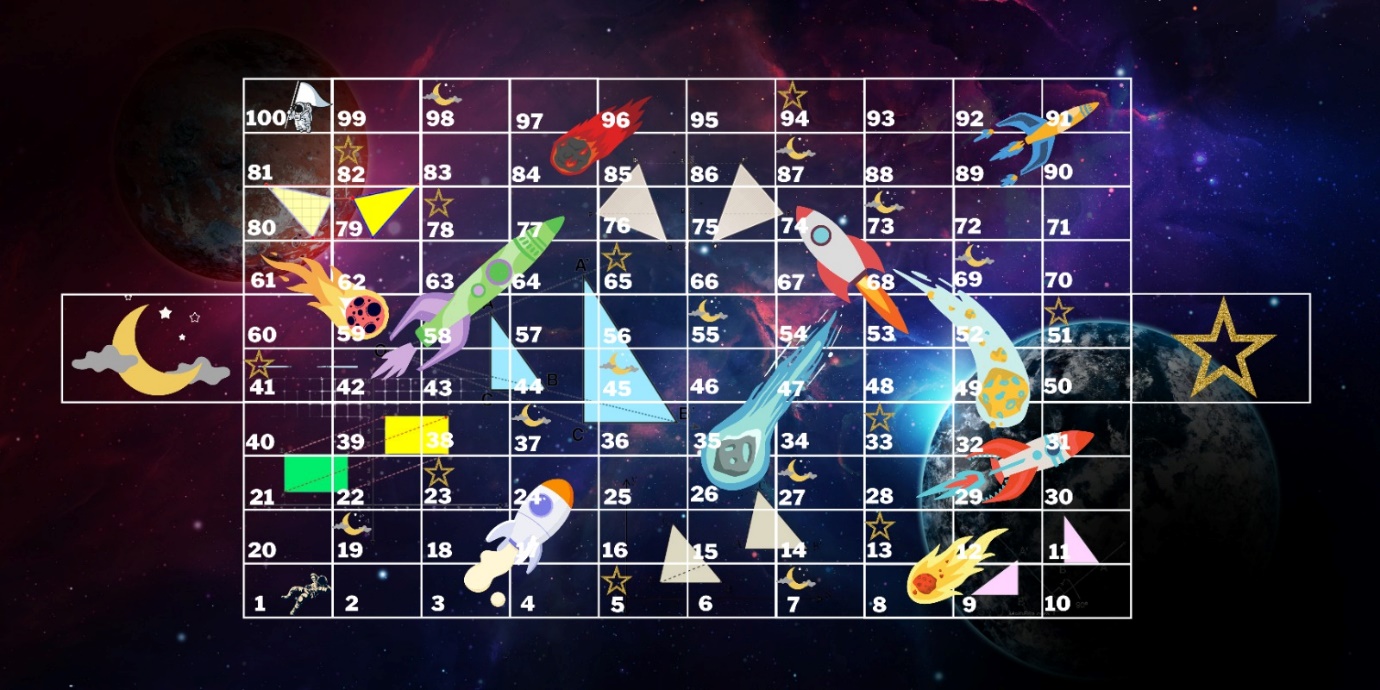 A. Petunjuk Umum1. Perhatikan penjelasan dari guru.2. Perhatikan aturan dari permainan3. Lakukan permainan dengan jujur dan adil.B. Langkah-langkah Kegiatan1. Setiap kelompok mendapatkan alat peraga ular tangga seperti papan ular tangga, dadu, pion, kartu keberuntungan dan tantangan. 2. Setiap peserta didik mendapatkan pion yang digunakan dalam permainan ini.3. Sebelum memulai permainan, peserta didik membaca aturan permainan dan melakukan pengundian untuk menentukan urutan pelemparan dadu4. Peserta didik akan diberikan waktu selama 60 menit untuk memainkan permainan.5. Permainan setiap kelompok akan dinyatakan selesai ketika salah satu pion peserta didik telah mencapai garis finish atau waktu permainan habis.C. Aturan Permainan1. Peserta didik harus melemparkan dadu untuk menjalankan pion.2. Ketika pion menempati gambar kepala meteor maka pion harus turun sampai ujung bawah gambar meteor.3. Ketika pion menempati gambar bawah roket maka pion harus naik sampai ujung atas gambar roket.4. Ketika pion menempati gambar matahari maka peserta didik harus mengambil kartu keberuntungan dan harus mengikuti intruksi dalam kartu.5. Ketika pion menempati gambar bulan sabit maka peserta didik harus mengambil kartu tantangan dan harus menjawab soal. Ketika peserta didik mampu untuk menjawab soal dengan benar maka peserta didik diperbolehkan untuk melempar dadu pada putaran berikutnya namun ketika peserta didik menjawab salah atau tidak mampu menjawab maka peserta didik dilarang untuk melempar dadu selama sekali putaran berikutnya.Instrumen Kemampuan Pemecahan Masalah MatematikaKelas Uji CobaPetunjuk:1. Tuliskan nama dan kelas pada lembar jawaban.2. Baca soal dengan cermat.3. Kerjakan semua soal pada lembar jawaban, mulailah dari soal yang anda anggap paling mudah.4. Tulis diketahui, ditanya dan dijawab pada saat mengerjakan.5. Kerjakan semua soal dengan teliti dan jujur.6. Cek kembali kebenaran jawaban anda sebelum lembar jawaban diserahkan.7. Setelah waktu selesai, lembar jawaban diserahkan kepada guru Kerjakan soal-soal dibawah ini!1. Titik A (-3,2) ditranslansikan dengan komponen  maka bayangannya titik A adalah titik A’. Tentukan koordinat titik A’!2. Tentukan bayangan dari titik P (12,7) yang dicerminkan terhadap garis y=2!3. Sebuah titik P (3,2) dicerminkan terhadap garis y=x maka bayangannya titik P adalah titik P’. Tentukan koordinat titik P’!4. Bayangan titik S (6, 4) dirotasikan dengan pusat O (0,0) sejauh  berlawanan arah jarum jam adalah titik S’. Tentukan koordinat titik S’!5. Sebuah bangun segitiga PQR dengan koordinat titik P (-1,2), Q (-5,2), dan R (-7,-2). Tentukan koordinat bayangan setiap titiknya bila diputar dengan pusat O sejauh  searah jarum jam!6. Sebuah segitiga ABC dengan titik koordinat A (1,2), B (5,2), dan C (1,5). Tentukan bayangan segitiga ABC yang berpusat di O (0,0) dengan skala 2!Instrumen Kunci Jawaban Kemampuan Pemecahan Masalah MatematikaKelas Uji CobaKisi-Kisi Instrumen Kemampuan Pemecahan Masalah Matematika Kelas Uji CobaPokok Materi Transformasi KeteranganInstrumen Pre-test dan Post-test Kemampuan Pemecahan Masalah Matematika Kelas Eksperimen dan KontrolPetunjuk:1. Tuliskan nama dan kelas pada lembar jawaban.2. Baca soal dengan cermat.3. Kerjakan semua soal pada lembar jawaban, mulailah dari soal yang anda anggap paling mudah.4. Tulis diketahui, ditanya dan dijawab pada saat mengerjakan.5. Kerjakan semua soal dengan teliti dan jujur.6. Cek kembali kebenaran jawaban anda sebelum lembar jawaban diserahkan.7. Setelah waktu selesai, lembar jawaban diserahkan kepada guru Kerjakan soal-soal dibawah ini!1. Titik A (-3,2) ditranslansikan dengan komponen  maka bayangannya titik A adalah titik A’. Tentukan koordinat titik A’!2. Tentukan bayangan dari titik P (12,7) yang dicerminkan terhadap garis y=2!3. Sebuah titik P (3,2) dicerminkan terhadap garis y=x maka bayangannya titik P adalah titik P’. Tentukan koordinat titik P’!4. Bayangan titik S (6, 4) dirotasikan dengan pusat O (0,0) sejauh  berlawanan arah jarum jam adalah titik S’. Tentukan koordinat titik S’!5. Sebuah segitiga ABC dengan titik koordinat A (1,2), B (5,2), dan C (1,5). Tentukan bayangan segitiga ABC yang berpusat di O (0,0) dengan skala 2!Instrumen Kunci Jawaban Pre-test dan Post-test Kemampuan Pemecahan Masalah Matematika Kelas Eksperimen dan KontrolKisi-Kisi Instrumen Pre-Test dan Post-Test Kemampuan Pemecahan Masalah Matematika Kelas Eksperimen dan KontrolPokok Materi Transformasi KeteranganMateri TransformasiA. TranslasiTransformasi dengan menggeser bangun geometri suatu arah tertentu sejauh suatu jarak tertentu disebut translasi. Dalam AD // BE //CF menyatakan bahwa AD, BE, dan CF saling sejajar. translasi, setiap titik pada bangun geometri ditransformasikan ke arah yang sama sejauh jarak yang sama. Jadi, pada Contoh 1 di bawah, AD // BE //CF, dan AD = BE = CF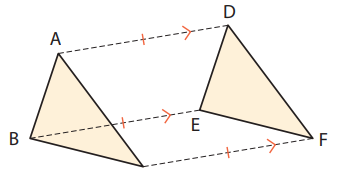 1. Translasi pada Bidang KoordinatSuatu translasi dengan komponen  adalah menggerakan a satuan ke kanan dan b satuan ke atas.Pada bidang koordinat P (x, y) ditranslasikan dengan komponen , maka bayangannya P’(x+a, y+b)B. RefleksiTransformasi yang membalik bangun geometri menggunakan garis disebut pencerminan atau refleksi. Garis lipatan disebut sumbu pencerminan. Pada Contoh 3 pada gambar di bawah, ketika bangun geometri dicerminkan menggunakan garis , maka segmen garis AG dan DG sama panjangnya. Akibatnya,  merupakan bisektor tegak lurus dari segmen garis AD. Jadi,  ⊥ AD dan AG = DG.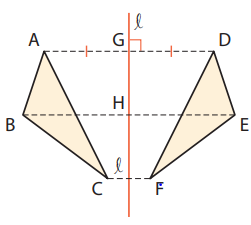 1. Pencerminan pada Bidang KoordinatPencerminan pada bidang koordinat dibagi menjadi 4 yaitu pencerminan pada sumbu x dan sumbu y, pencerminan pada titik pangkal ʘ(0, 0), pencerminan pada garis y=x dan garis y=-x, pencerminan pada garis x=h dan y=ka. Pencerminan pada sumbu x dan sumbu y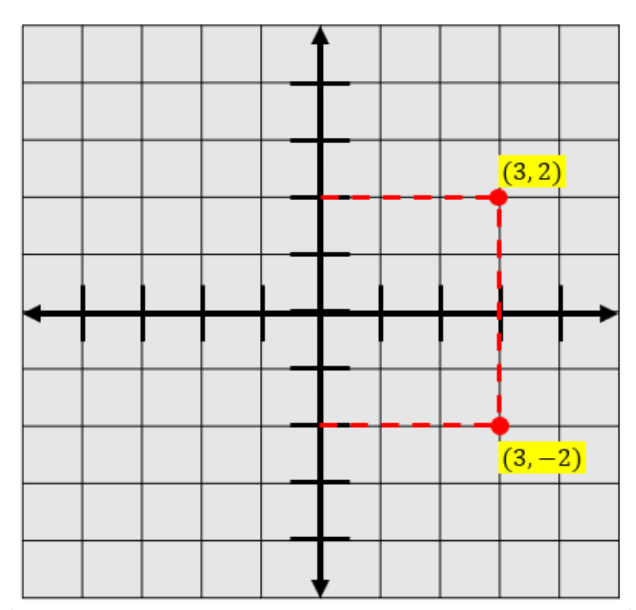 Dari gambar diatas, maka pencerminan titik P(a, b) tehadap sumbu x, maka bayangan titik koordinat P’(a, -b)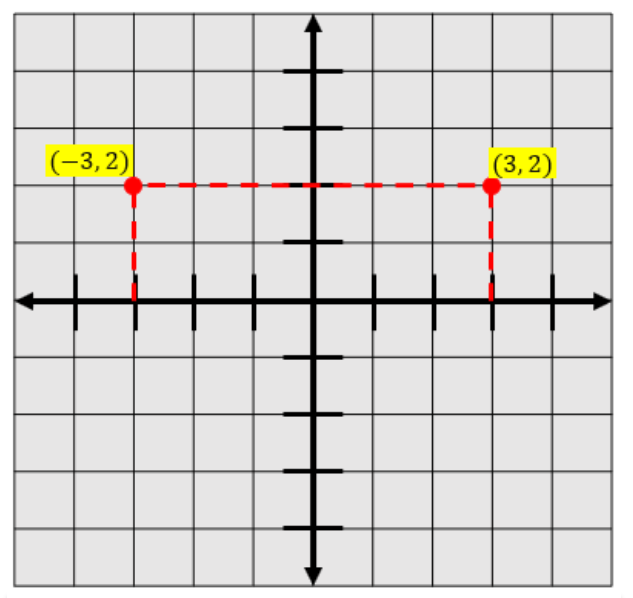 Pada gambar diatas, maka pencerminan titik P(a, b) terhadap sumbu y, maka bayangan titik koordinat P(-a, b)b. Pencerminan pada titik pangkal ʘ(0, 0)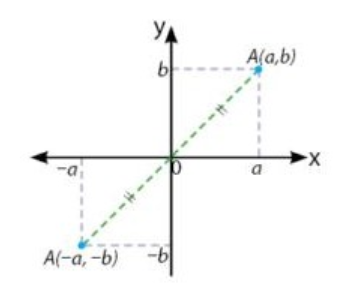 Pada gambar diatas, maka pencerminan titik P(a, b) terhadap titik pangkal ʘ(0, 0), maka bayangan titik koordinat P(-a, -b)c. Pencerminan pada garis y=x dan garis y=-x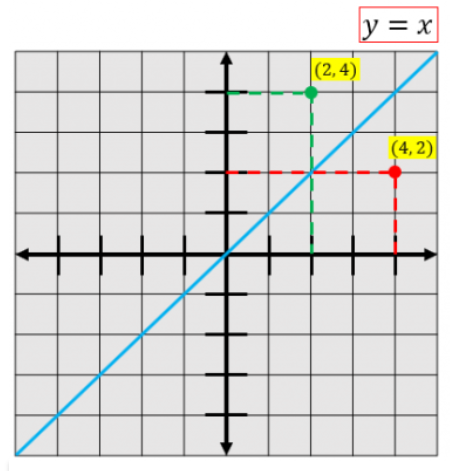 Pada gambar di atas, maka pencerminan titik P(a, b) terhadap garis y=x, maka bayangan titik koordinat P(b, a)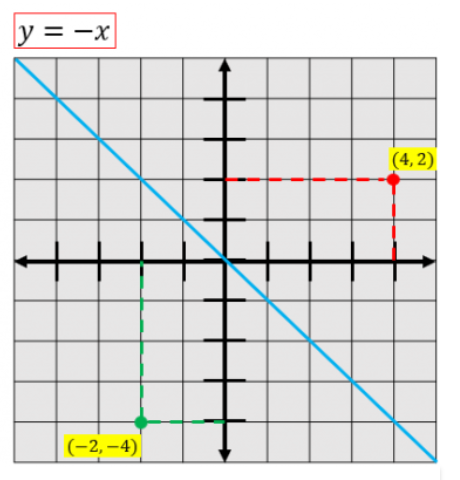 Pada gambar di atas, maka pencerminan titik P(a, b) terhadap garis y=-x, maka bayangan titik koordinat P(-b, -a)d. Pencerminan pada garis x=h dan y=k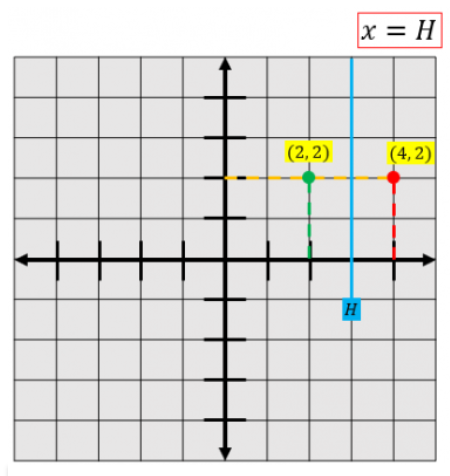 Pada gambar di atas, maka pencerminan titik P(a, b) terhadap garis x=h, maka bayangan titik koordinat P(2h-a, b)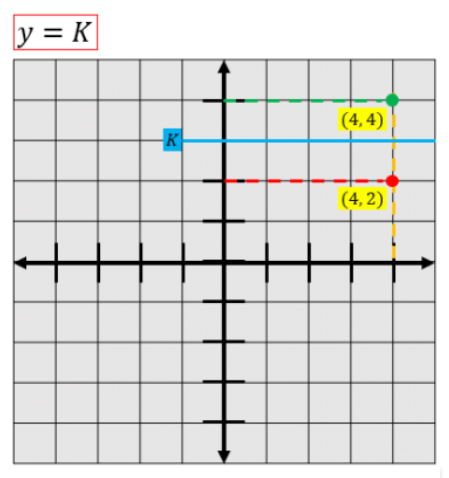 Pada gambar di atas, maka pencerminan titik P(a, b) terhadap garis x=h, maka bayangan titik koordinat P(a, 2k-b)C. RotasiTransformasi yang memutar sebuah bangun geometri sejauh sudut tertentu dengan suatu titik pusat disebut rotasi. Titik pusat tersebut disebut titik pusat rotasi. Pada rotasi, setiap titik pada bangun geometri diputar atau dirotasi sejauh sudut yang sama besarnya. Jadi, pada Contoh 2 di bawah, ∠AOD = ∠BOE = ∠COF = 90° , dan OA = OD, OB = OE, OC = OF.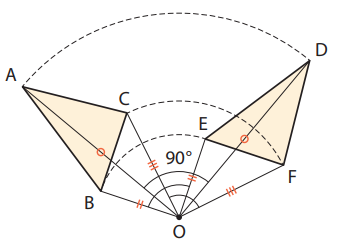 1. Rotasi pada Bidang KoordinatRotasi pada bidang koordinat dibagi menjadi dua yaitu searah jarum jam dan berlawanan arah jarum jam. Untuk materi kali ini, kita akan menggunakan kelipatan dari sudut Tabel rotasi searah jarum jamTabel rotasi berlawanan arah jarum jamD. DilatasiDilatasi merupakan transformasi yang mengubah ukuran sebuah gambar. Ukuran tersebut bisa membesar atau mengecil. Dilatasi terhadap titik pusat merupakan perkalian dari tiap-tiap titik pada suatu bangun datar dengan faktor skala sebesar k. 1. Dilatasi pada Bidang Koordinat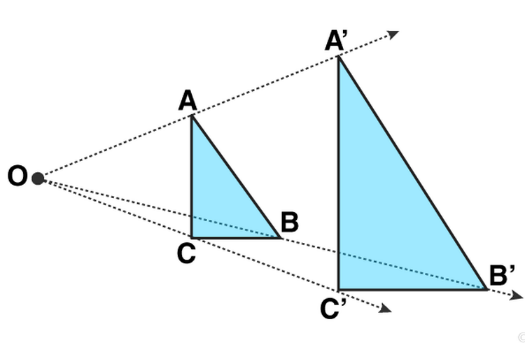 Pada gambar di atas, maka dilatasi pada titik koordinat P(a, b) yang berpusat di ʘ (0, 0) dengan skala k maka bayangan titik koordinat P’(ka, kb)Lampiran 5. Perhitungan Uji Normalitas Penilaian Akhir Semester Ganjil Kelas Uji CobaPerhitungan Uji Normalitas Penilaian Akhir Semester Ganjil Kelas Uji CobaUji yang digunakan adalah uji Liliefors. Berikut langkah-langkahnya:1) Menentukan Hipotesis sampel berasal dari populasi berdistribusi normal sampel berasal dari populasi tidak berdistribusi normal2) Taraf signifikansi α = 5%3) Daerah kriteria ditolak jika 4) Statistik Ujia. Pengamatan  dijadikan angka baku dalam  dengan rumus: dengan i= 1, 2, ..., n∑Y=2397n=3177,322301,225b. Untuk tiap bilangan digunakan daftar distribusi normal baku, kemudian hitung:F(F(0,110c. Selanjutnya dihitung proporsi  yang lebih kecil atau sama dengan , proporsi ini dinyatakan dengan S() yang diperoleh dengan rumus: S() S()           =0,161d. Menentukan 	Nilai  yang terbesar dinyatakan sebagai  atau biasa disebut dengan . Berdasarkan tabel pada lampiran, diperoleh  terbesar adalah 0,143. Sedangkan  maka diperoleh yaitu 0,1591.e. Kesimpulan	Karena  yaitu 0,143  0,1591 maka dapat diambil kesimpulan bahwa  diterima atau dengan kata lain nilai ulangan akhir semester ganjil kelas uji coba yang digunakan dalam penelitian ini berdistribusi normal. Lampiran 6 . Uji Normalitas Nilai Penilaian Akhir Semester Ganjil Kelas Uji CobaUji Normalitas Nilai Ulangan Akhir Semester Ganjil Kelas Uji CobaLampiran 7. Perhitungan Uji Normalitas Penilaian Akhir Semester Ganjil Kelas EksperimenPerhitungan Uji Normalitas Penilaian Akhir Semester Ganjil Kelas EksperimenUji yang digunakan adalah uji Liliefors. Berikut langkah-langkahnya:1) Menentukan Hipotesis sampel berasal dari populasi berdistribusi normal sampel berasal dari populasi tidak berdistribusi normal2) Taraf signifikansi α = 5%3) Daerah kriteria ditolak jika 4) Statistik Ujia. Pengamatan  dijadikan angka baku dalam  dengan rumus: dengan i= 1, 2, ..., n∑Y=2407n=31 77,64530 1,095b. Untuk tiap bilangan digunakan daftar distribusi normal baku, kemudian hitung:F(F( 0,137c. Selanjutnya dihitung proporsi  yang lebih kecil atau sama dengan , proporsi ini dinyatakan dengan S() yang diperoleh dengan rumus: S() S()           = 0,194d. Menentukan 	Nilai  yang terbesar dinyatakan sebagai  atau biasa disebut dengan . Berdasarkan tabel pada lampiran, diperoleh  terbesar adalah 0,154. Sedangkan  maka diperoleh yaitu 0,1591.e. Kesimpulan	Karena  yaitu 0,154  0,1591 maka dapat diambil kesimpulan bahwa  diterima atau dengan kata lain nilai ulangan akhir semester ganjil kelas eksperimen yang digunakan dalam penelitian ini berdistribusi normal. Lampiran 8. Uji Normalitas Nilai Penilaian Akhir Semester Ganjil Kelas Eksperimen Uji Normalitas Nilai Penilaian Akhir Semester Ganjil Kelas EksperimenLampiran 9. Perhitungan Uji Normalitas Penilaian Akhir Semester Ganjil Kelas KontrolPerhitungan Uji Normalitas Penilaian Akhir Semester Ganjil Kelas KontrolUji yang digunakan adalah uji Liliefors. Berikut langkah-langkahnya:1) Menentukan Hipotesis sampel berasal dari populasi berdistribusi normal sampel berasal dari populasi tidak berdistribusi normal2) Taraf signifikansi α = 5%3) Daerah kriteria ditolak jika 4) Statistik Ujia. Pengamatan  dijadikan angka baku dalam  dengan rumus: dengan i= 1, 2, ..., n∑Y=2426n=31 78,25830b. Untuk tiap bilangan digunakan daftar distribusi normal baku, kemudian hitung:F(F( 0,076c. Selanjutnya dihitung proporsi  yang lebih kecil atau sama dengan , proporsi ini dinyatakan dengan S() yang diperoleh dengan rumus: S() S()           = 0,161d. Menentukan 	Nilai  yang terbesar dinyatakan sebagai  atau biasa disebut dengan . Berdasarkan tabel pada lampiran, diperoleh  terbesar adalah 0,153. Sedangkan  maka diperoleh yaitu 0,1591.e. Kesimpulan	Karena  yaitu 0,153  0,1591 maka dapat diambil kesimpulan bahwa  diterima atau dengan kata lain nilai ulangan akhir semester ganjil kelas eksperimen yang digunakan dalam penelitian ini berdistribusi normal. Lampiran 10. Uji Normalitas Nilai Penilaian Akhir Semester Ganjil Kelas Kontrol Uji Normalitas Nilai Penilaian Akhir Semester Ganjil Kelas KontrolLampiran 11. Uji Homogenitas Nilai Penilaian Akhir Semester Ganjil Uji Homogenitas Nilai Penilaian Akhir Semester GanjilKelas Uji Coba                                  Kelas EksperimenKelas KontrolLampiran 12. Perhitungan Uji Homogenitas Nilai Penilaian Akhir Semester Ganjil Perhitungan Uji Homogenitas Nilai Penilaian Akhir Semester Ganjil Uji yang digunakan adalah uji Barlett, berikut langkah-langkah uji Barlett:1) Menentukan Hipotesis : sampel berasal dari populasi yang mempunyai keragaman homogen. : sampel berasal dari populasi yang mempunyai keragaman tidak homogen.2) Taraf signifikansi α yang digunakan adalah 5%3) Daerah kriteriaMenolak  jika  diperoleh dari daftar distribusi chi-kuadrat dengan peluang (1-) dan dk (k-1)4) menghitung variansi tiap sampeli=1, 2, 3, ..., n5. Menghitung variansi gabungan	7,3536. Menghitung harga B	77,9847. Menentukan nilai 	1,38. Menarik KesimpulanKarena  maka  diterima, jadi sampel berasal dari populasi yang mempunyai keberagaman homogen. Lampiran 13. Perhitungan Uji Kesetaraan SampelPerhitungan Uji Kesetaraan Sampel1) Menentukan hipotesisArtinya tidak ada perbedaan rata-rata kemampuan awal matematika peserta didik untuk setiap kelompok sampel.Artinya paling sedikit ada satu perbedaan rata-rata kemampuan awal matematika peserta didik yang berbeda untuk setiap kelompok sampel.2) Taraf signifikasi α yang digunakan adalah 5%3) Statistika Ujia. menghitung jumlah kuadrat total ()b. Menghitung Jumlah Kuadrat Kelompok (c. Menghitung Jumlah Kuadrat Dalam (d. Menghitung db Kelompok (e. Menghitung db dalam ()f. Menghitung db Totalg. Menghitung Rataan Kuadrat Kelompok (h. Menghitung Mean Kuadrat Dalam ()i. Menghitung harga 4) Kesimpulan	Dari perhitungan diatas diperoleh  = 0,952 dan = 3,098. Karena  maka  diterima, artinya tidak ada perbedaan kemampuan awal peserta didik kelas uji coba, eksperimen, dan kontrol (sampel setara).Lampiran 14. Perhitungan Uji Validitas Instrumen Tes Hasil Belajar MatematikaPerhitungan Uji Validitas Instrumen Tes Hasil Belajar MatematikaContoh perhitungan validitas untuk soal nomor 1Diketahui:N	=31	,∑	=2096∑X	= 248	,∑	=54392∑Y	=1276	,(∑=61504∑XY=10516	,(∑=1628176      =0,673Dari perhitungan diatas diperoleh 0,673. Dengan N=31 diperoleh 0,355, karena  maka butir pertanyaan nomor 1 dikatakan valid. Lampiran 15. Daftar Tabel ValiditasTabel ValiditasLampiran 16. Perhitungan Uji Reliabilitas Instrumen Tes Hasil Belajar MatematikaPerhitungan Uji Reliabilitas Instrumen Tes Hasil Belajar MatematikaContoh perhitungan reliabilitas instrumen tes hasil belajar matematika Diketahui:K      	=5∑	=22,383	=62,357Jawab:Dari perhitungan diatas menunjukan =0,801, sedangkan nilai 0,355 pada taraf signifikansi 5%, maka diperoleh  dengan demikian instrumen soal reliabel.Lampiran 17. Daftar Tabel ReliabilitasTabel ReliabilitasLampiran 18. Perhitungan Tingkat Kesukaran Instrumen Tes Hasil Belajar MatematikaPerhitungan Tingkat Kesukaran Instrumen Tes Hasil Belajar MatematikaContoh perhitungan tingkat kesukaran untuk soal nomor 1Diketahui:S	= 248N		= 31	= 10Jawab:Kriteria kesukaran:0,000TK0,300 : Sukar0,300TK0,700 : Sedang0,700TK1,000 : MudahDari hasil perhitungan diperoleh TK=0,8 maka termasuk dalam kriteria 0,700TK1,000. Jadi soal nomor 1 termasuk dalam kriteria soal mudah. Lampiran 19. Daftar Tabel Tingkat KesukaranTabel Tingkat KesukaranLampiran 20. Perhitungan Daya Beda Instrumen Tes Hasil Belajar MatematikaPerhitungan Daya Beda Instrumen Tes Hasil Belajar MatematikaContoh perhitungan daya beda untuk soal nomor 1Diketahui:N=31, karena N>30 maka sampel yang digunakan 25% dari Nn=25%31                                                            9,25n= 7,75≈8                                                             6Rumus:Untuk menafsirkan daya beda soal tersebut digunakan kriteria:Jika 0,700<DP1,000 maka daya beda soal sangat baikJika 0,400<DP maka daya beda soal baikJika 0,200<DP maka daya beda soal cukupJika 0,000<DP maka daya beda soal jelek	Dari hasil perhitungan diperoleh nilai D=0,325 maka termasuk dalam kategori nilai 0,200<DP maka daya beda soal cukup. Jadi soal nomor 1 termasuk dalam kriteria daya beda soal cukup.Lampiran 21. Daftar Tabel Daya BedaTabel Daya BedaLampiran 22. Perhitungan Uji Normalitas Data Kemampuan Pemecahan Masalah Pre-Test Kelas EksperimenPerhitungan Uji Normalitas Data Kemampuan Pemecahan Masalah Pre-Test Kelas EksperimenUji yang digunakan adalah uji Liliefors. Berikut langkah-langkahnya:1) Menentukan Hipotesis sampel berasal dari populasi berdistribusi normal sampel berasal dari populasi tidak berdistribusi normal2) Taraf signifikansi α = 5%3) Daerah kriteria ditolak jika 4) Statistik Ujia. Pengamatan  dijadikan angka baku dalam  dengan rumus: dengan i= 1, 2, ..., n∑Y=1208n=3130b. Untuk tiap bilangan digunakan daftar distribusi normal baku, kemudian hitung:F(F(c. Selanjutnya dihitung proporsi  yang lebih kecil atau sama dengan , proporsi ini dinyatakan dengan S() yang diperoleh dengan rumus: S() S()           =0,032d. Menentukan 	Nilai  yang terbesar dinyatakan sebagai  atau biasa disebut dengan . Berdasarkan tabel pada lampiran, diperoleh  terbesar adalah 0,149. Sedangkan  maka diperoleh yaitu 0,1591.e. Kesimpulan	Karena  yaitu  maka dapat diambil kesimpulan bahwa  diterima atau dengan kata lain data prestasi belajar pre test kelas eksperimen yang digunakan dalam penelitian ini berdistribusi normal. Lampiran 23. Nilai Pre-test Kelas EksperimenLampiran 24. Uji Normalitas Nilai Prestasi Belajar Kelas Eksperimen Pre-testUji Normalitas Nilai Prestasi Belajar Kelas EksperimenLampiran 25. Perhitungan Uji Normalitas Data Kemampuan Pemecahan Masalah Pre-Test Kelas KontrolPerhitungan Uji Normalitas Data Kemampuan Pemecahan Masalah Pre-Test Kelas KontrolUji yang digunakan adalah uji Liliefors. Berikut langkah-langkahnya:1) Menentukan Hipotesis sampel berasal dari populasi berdistribusi normal sampel berasal dari populasi tidak berdistribusi normal2) Taraf signifikansi α = 5%3) Daerah kriteria ditolak jika 4) Statistik Ujia. Pengamatan  dijadikan angka baku dalam  dengan rumus: dengan i= 1, 2, ..., n∑Y=1274n=3130b. Untuk tiap bilangan digunakan daftar distribusi normal baku, kemudian hitung:F(F(c. Selanjutnya dihitung proporsi  yang lebih kecil atau sama dengan , proporsi ini dinyatakan dengan S() yang diperoleh dengan rumus: S() S()           =0,032d. Menentukan 	Nilai  yang terbesar dinyatakan sebagai  atau biasa disebut dengan . Berdasarkan tabel pada lampiran, diperoleh  terbesar adalah 0,117. Sedangkan  maka diperoleh yaitu 0,1591.e. Kesimpulan	Karena  yaitu  maka dapat diambil kesimpulan bahwa  diterima atau dengan kata lain data prestasi belajar pre test kelas kontrol yang digunakan dalam penelitian ini berdistribusi normal. Lampiran 26. Pre-test Kelas Kontrol Lampiran 27. Uji Normalitas Nilai Prestasi Belajar Kelas Kontrol Pre-testUji Normalitas Nilai Prestasi Belajar Kelas KontrolLampiran 28. Perhitungan Uji Normalitas Data Kemampuan Pemecahan Masalah Post-Test Kelas EksperimenPerhitungan Uji Normalitas Data Kemampuan Pemecahan Masalah Post-Test Kelas EksperimenUji yang digunakan adalah uji Liliefors. Berikut langkah-langkahnya:1) Menentukan Hipotesis sampel berasal dari populasi berdistribusi normal sampel berasal dari populasi tidak berdistribusi normal2) Taraf signifikansi α = 5%3) Daerah kriteria ditolak jika 4) Statistik Ujia. Pengamatan  dijadikan angka baku dalam  dengan rumus: dengan i= 1, 2, ..., n∑Y=1542n=3130b. Untuk tiap bilangan digunakan daftar distribusi normal baku, kemudian hitung:F(F(c. Selanjutnya dihitung proporsi  yang lebih kecil atau sama dengan , proporsi ini dinyatakan dengan S() yang diperoleh dengan rumus: S() S()           =0,032d. Menentukan 	Nilai  yang terbesar dinyatakan sebagai  atau biasa disebut dengan . Berdasarkan tabel pada lampiran, diperoleh  terbesar adalah 0,152. Sedangkan  maka diperoleh yaitu 0,1591.e. Kesimpulan	Karena  yaitu  maka dapat diambil kesimpulan bahwa  diterima atau dengan kata lain data prestasi belajar post test kelas eksperimen yang digunakan dalam penelitian ini berdistribusi normal. Lampiran 29. Post-test Kelas Eksperimen Lampiran 30. Uji Normalitas Nilai Prestasi Belajar Kelas Eksperimen Post-testUji Normalitas Nilai Prestasi Belajar Kelas EksperimenLampiran 31. Perhitungan Uji Normalitas Data Kemampuan Pemecahan Masalah Post-Test Kelas KontrolPerhitungan Uji Normalitas Data Kemampuan Pemecahan Masalah Post-Test Kelas KontrolUji yang digunakan adalah uji Liliefors. Berikut langkah-langkahnya:1) Menentukan Hipotesis sampel berasal dari populasi berdistribusi normal sampel berasal dari populasi tidak berdistribusi normal2) Taraf signifikansi α = 5%3) Daerah kriteria ditolak jika 4) Statistik Ujia. Pengamatan  dijadikan angka baku dalam  dengan rumus: dengan i= 1, 2, ..., n∑Y=1240n=3130b. Untuk tiap bilangan digunakan daftar distribusi normal baku, kemudian hitung:F(F(c. Selanjutnya dihitung proporsi  yang lebih kecil atau sama dengan , proporsi ini dinyatakan dengan S() yang diperoleh dengan rumus: S() S()           =0,032d. Menentukan 	Nilai  yang terbesar dinyatakan sebagai  atau biasa disebut dengan . Berdasarkan tabel pada lampiran, diperoleh  terbesar adalah 0,1470. Sedangkan  maka diperoleh yaitu 0,1591.e. Kesimpulan	Karena  yaitu  maka dapat diambil kesimpulan bahwa  diterima atau dengan kata lain data prestasi belajar post test kelas kontrol yang digunakan dalam penelitian ini berdistribusi normal. Lampiran 32. Post-test Kelas Kontrol Lampiran 33. Uji Normalitas Nilai Prestasi Belajar Kelas Kontrol Post-testUji Normalitas Nilai Prestasi Belajar Kelas KontrolLampiran 34. Uji Homogenitas Sebelum PenelitianUji Homogenitas Sebelum PenelitianLampiran 35. Perhitungan Uji Homogenitas Data Kemampuan Pemecahan Masalah Sebelum PenelitianPerhitungan Uji Homogenitas Data Kemampuan Pemecahan Masalah Pre-Test Sebelum PenelitianUji yang digunakan adalah uji Barlett, berikut langkah-langkah uji Barlett:1) Menentukan Hipotesis : sampel berasal dari populasi yang mempunyai keragaman homogen. : sampel berasal dari populasi yang mempunyai keragaman tidak homogen.2) Taraf signifikansi α yang digunakan adalah 5%3) Daerah kriteriaMenolak  jika  diperoleh dari daftar distribusi chi-kuadrat dengan peluang (1-) dan dk (k-1)4) menghitung variansi tiap sampeli=1, 2, 3, ..., n5. Menghitung variansi gabungan	21,4286. Menghitung harga B7. Menentukan nilai 	1,2958. Menarik KesimpulanKarena  maka  diterima, jadi sampel berasal dari populasi yang mempunyai keberagaman homogen. Lampiran 36. Uji Homogenitas Setelah PenelitianUji Homogenitas Setelah PenelitianLampiran 37. Perhitungan Uji Homogenitas Data Kemampuan Pemecahan Masalah Setelah PenelitianPerhitungan Uji Homogenitas Data Kemampuan Pemecahan Masalah Pre-Test Sebelum PenelitianUji yang digunakan adalah uji Barlett, berikut langkah-langkah uji Barlett:1) Menentukan Hipotesis : sampel berasal dari populasi yang mempunyai keragaman homogen. : sampel berasal dari populasi yang mempunyai keragaman tidak homogen.2) Taraf signifikansi α yang digunakan adalah 5%3) Daerah kriteriaMenolak  jika  diperoleh dari daftar distribusi chi-kuadrat dengan peluang (1-) dan dk (k-1)4) menghitung variansi tiap sampeli=1, 2, 3, ..., n5. Menghitung variansi gabungan	17,2996. Menghitung harga B7. Menentukan nilai 	0,1228. Menarik KesimpulanKarena  maka  diterima, jadi sampel berasal dari populasi yang mempunyai keberagaman homogen. Lampiran 38. Perhitungan Uji ProporsiPerhitungan Uji Proporsi Satu Pihak KananUntuk Hipotesis yang Pertama1) Menentukan hipotesisKemampuan pemecahan masalah peserta didik yang diajar menggunakan model pembelajaran berdiferensiasi berbantuan alat peraga ular tangga tidak mencapai targetKemampuan pemecahan masalah peserta didik yang diajar menggunakan model pembelajaran berdiferensiasi berbantuan alat peraga ular tangga mencapai target.2) Menentukan taraf signifikansiTaraf signifikansi yang digunakan 5%3) Statistika Uji1,6854) KesimpulanBerdasarkan hasil menggunakan analisis uji proporsi diperoleh nilai 1,685. Kemudian dikonsultasikan dengan tabel distribusi =1,645. Karena  maka dapat disimpulkan bahwa ditolak. Jadi prestasi belajar matematika peserta didik yang diajar menggunakan model pembelajaran berdiferensiasi yang nilainya lebih dari 78 melampaui target 70%.Lampiran 39. Perhitungan Uji One Sample t-testPerhitungan Uji One Sample t-test Pihak Kanan untuk Hipotesis yang PertamaAdapun langkah-langkah uji one sample t-test pihak kanan sebagai berikut: 1) Menentukan hipotesis( Peserta didik yang diajar menggunakan model pembelajaran berdiferensiasi berbantuan alat peraga ular tangga yang nilainya tidak mencapai lebih dari 78 )( Peserta didik yang diajar menggunakan model pembelajaran berdiferensiasi berbantuan alat peraga ular tangga yang nilainya mencapai lebih dari 78 )2) Menentukan tingkat kesalahan/ level of signifikansi α=5%3) Menentukan daerah kriteria pengujian tidak ditolak jika  ditolak jika 4) Statistika UjiRumus uji statistika adalah:             =          =             =6,7835) KesimpulanBerdasarkan hasil menggunakan analisis uji one sample t-test pihak kanan diperoleh nilai . Kemudian dikonsultasikan dengan taraf signifikansi α=5% memiliki nilai tabel distribusi = 2,04. Karena > maka dapat disimpulkan bahwa ditolak. Jadi prestasi belajar matematika peserta didik yang diajar menggunakan model pembelajaran berdiferensiasi nilainya lebih dari 78.Lampiran 40. Uji t Satu Pihak KananUji t Satu Pihak Kanan Hipotesis KeduaLampiran 41. Perhitungan Uji t Satu Pihak Kanan untuk Hipotesis KeduaPerhitungan Uji t Satu Pihak Kanan untuk Hipotesis Kedualangkah-langkah uji t satu pihak kanan sebagai berikut:1) Menentukan hipotesis artinya kemampuan pemecahan matematika yang diajar menggunakan model pembelajaran berdiferensiasi berbantuan alat peraga ular tangga tidak lebih baik daripada model pembelajaran konvensional. artinya kemampuan pemecahan matematika yang diajar menggunakan model pembelajaran berdiferensiasi berbantuan alat peraga ular tangga lebih baik daripada model pembelajaran konvensional.2) Menentukan tingkat kesalahan/ level of signifikansi α=5%3) Menentukan daerah kriteria pengujian tidak ditolak jika  ditolak jika 4) Statistika Uji17,2994,159Kemudian dicari nilai t	9,2225) KesimpulanBerdasarkan hasil menggunakan analisis uji t satu pihak kanan diperoleh nilai 9,222. Kemudian dikonsultasikan dengan taraf signifikansi α=5% memiliki nilai tabel distribusi = 2,03951. Karena  maka dapat disimpulkan bahwa ditolak. Jadi kemampuan pemecahan matematika yang diajar menggunakan model pembelajaran berdiferensiasi berbantuan alat peraga ular tangga lebih baik daripada model pembelajaran konvensional.Lampiran 42. Perhitungan Uji Paired Sample t-Test untuk Hipotesis KetigaPerhitungan Uji Paired Sample t-Test untuk Hipotesis KetigaLangkah-langkah uji Paried Sampel t-Test sebagai berikut: a) Merumuskan hipotesisTidak ada perbedaan nilai pretest dan posttestAda perbedaan nilai pretest dan posttestb) Menentukan tingkat kesalahan/ level of signifikansi α=5%c) Menemukan nilai uji statistik	9,865d) Berdasarkan hasil menggunakan analisis uji paried sampel t-test diperoleh nilai . Kemudian dikonsultasikan dengan tabel distribusi = 2,04. Karena  maka dapat disimpulkan bahwa ditolak. Jadi Ada perbedaan nilai pretest dan posttest.Lampiran 43. Perhitungan Uji N-Gain untuk Hipotesis KetigaPerhitungan Uji N-Gain untuk Hipotesis KetigaLangkah-langkah uji N-Gain sebagai berikut: Jumlah Perkategori:RENDAH	: 3SEDANG	: 25TINGGI	: 3Lampiran 44. DokumentasiBIODATA PENULISRio Budy Kusuma. Lahir di Tegal tanggal 27 April 2001 dari ayah Heri Ismail dan Ibu Mudjiati. Penulis adalah anak kedua dari tiga bersaudara. Penulis menempuh pendidikan Sekolah Dasar di SD Tegalsari 4 dari tahun 2007-2013. Kemudian melanjutkan sekolah di SMP Negeri 1 Tegal dari tahun 2013-2016. Lalu melanjutkan sekolah di SMA Negeri 4 Tegal dari tahun 2016-2019. Pada tahun 2019 penulis melanjutkan ke tingkat universitas di Universitas Pancasakti Tegal pada Fakultas Keguruan dan Ilmu Pendidikan Program Studi Pendidikan Matematika. Selama jenjang kuliah, penulis aktif pada kegiatan organisasi dalam kampus seperti SIMPEL, HMPS Pendidikan Matematika, DPM tingkat Fakultas Keguruan dan Ilmu Pendidikan, dan BEM tingkat Universitas Pancasakti Tegal. Penulis pernah mengikuti kegiatan pertukaran mahasiswa ke Universitas UKI Toraja dan Kampus Mengajar Angkatan IV. Pada akhirnya penulis menyalurkan semua pengalamannya untuk mengerjakan skripsi  yang tahun ini menghantarkan penulis untuk mendapatkan gelar Sarjana Strata satu. 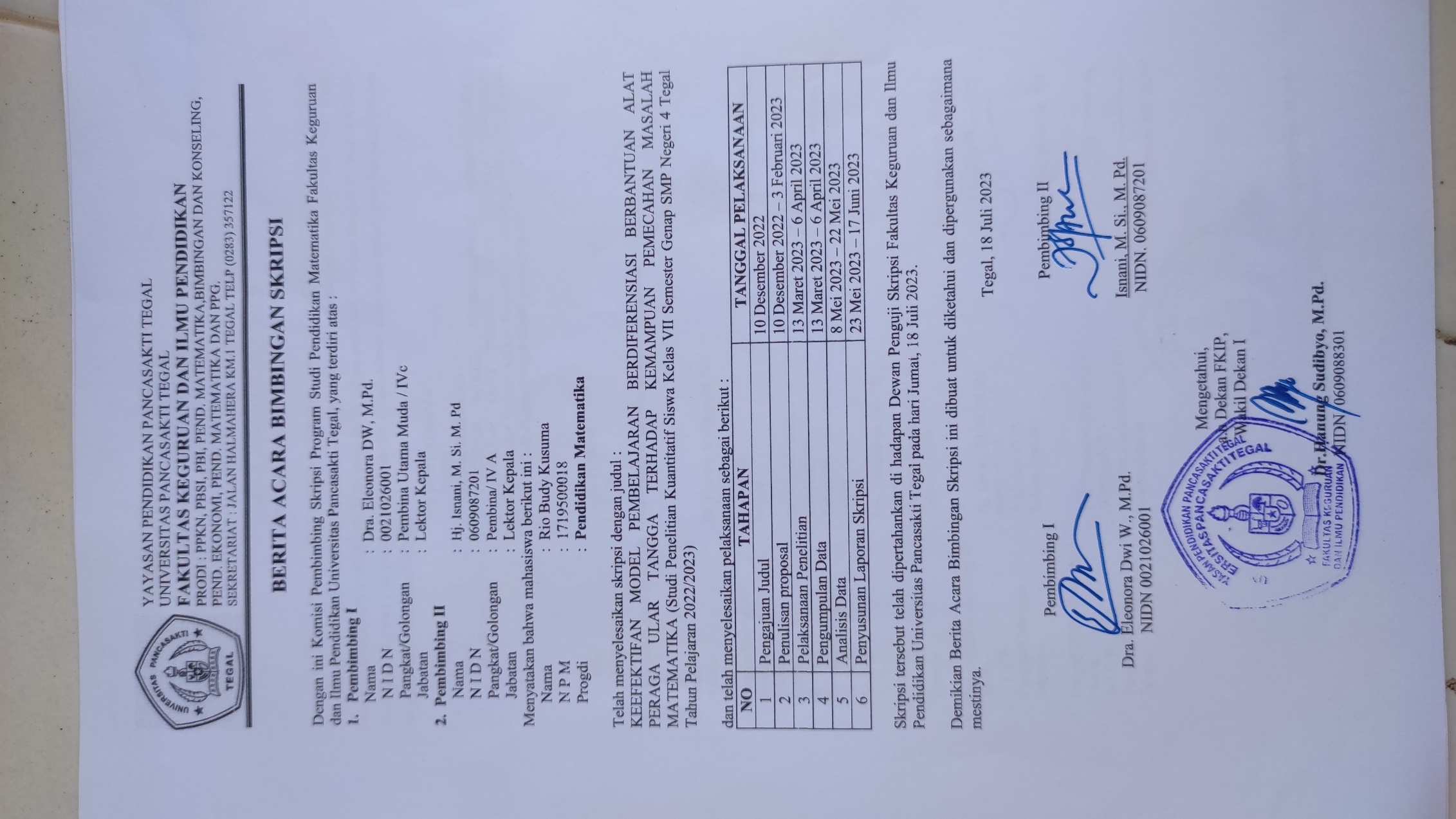 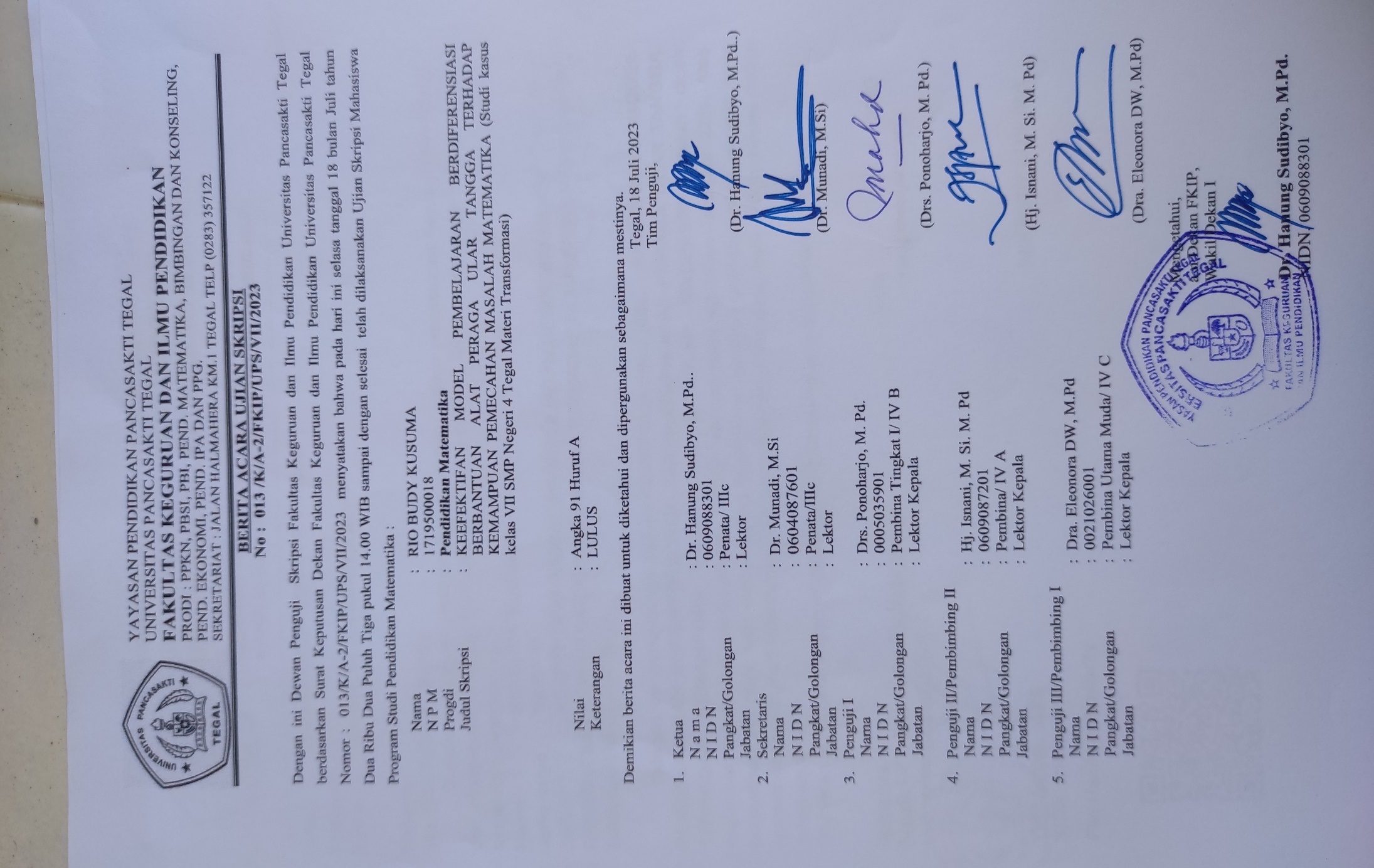 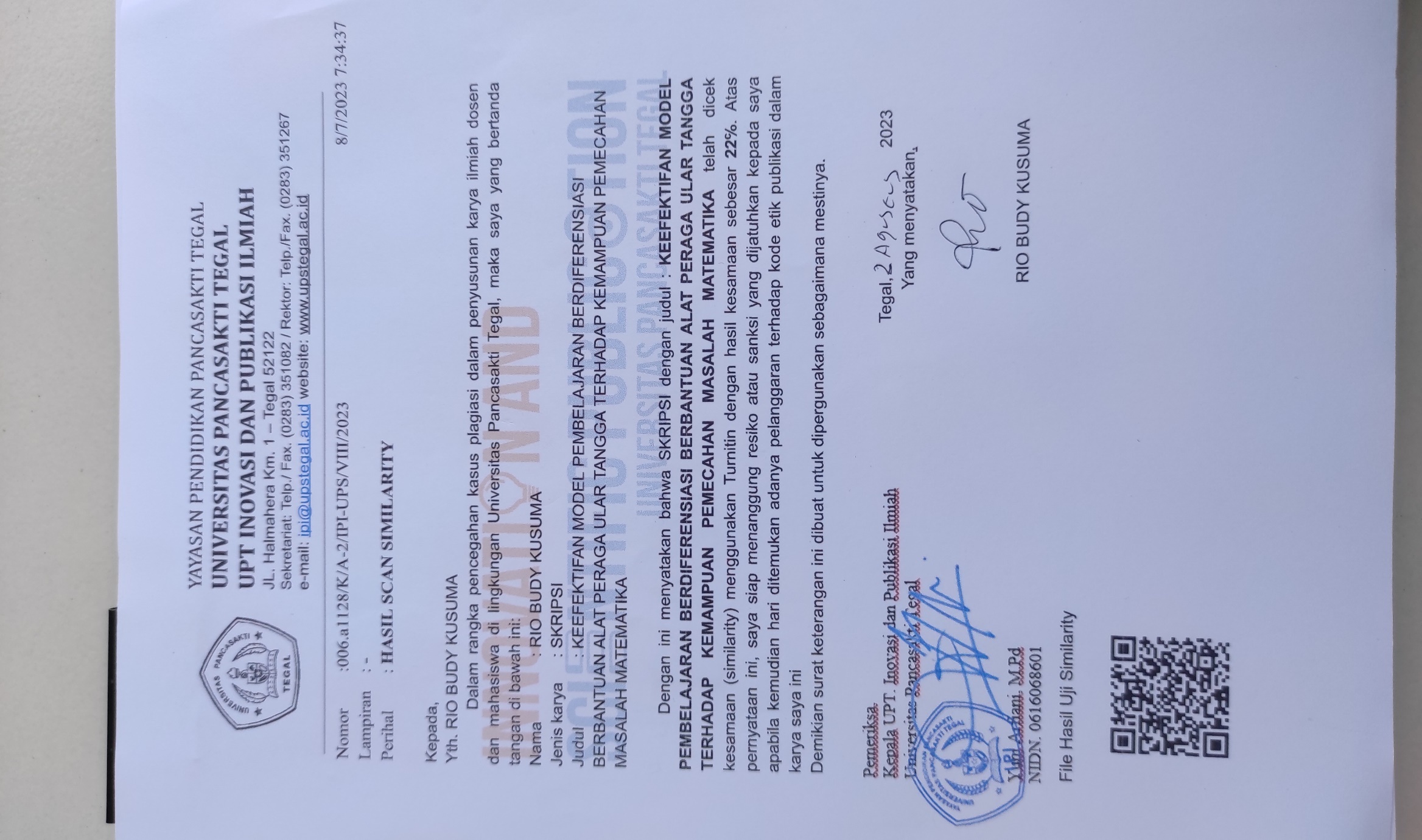 NONAMAKODE1ADITYA ROHMAN SYAPUTRAU-012ADNAN NAFI ARDYASTAU-023AFGAN PUTRA MAHARDIKAU-034ALFI ZANNU SALSABILIU-045AMANDA VALENTINA PUTRIU-056AULIA SABILA APRILIANIU-067BALQIS AIRA SALSABILLAU-078BINTANG FAJAR MEIFALDIU-089DESI PUTRI SARASWATIU-0910DESVAN ADJI HARDIANSYAHU-1011FAREL PUTRA BRILLIANTARAU-1112FREYA TIARA HUTAGALUNGU-1213GHINA ATQIYAU-1314HAEZER MARCELLINO LEONATHANU-1415HANIP DWI PRASETYOU-1516KEYLA SEPTIANISAU-1617KHALISA LABIBAU-1718MAULIDIA NUR ROHMANU-1819MUHAMMAD FAIZAL MUTTAQINU-1920MUHAMMAD HADIZH AL-FAIRUZ ZABADIU-2021MUHAMMAD IVAN PRASETYOU-2122NABILA ZAHIRAU-2223NAUFAL FAHRI BAIHAQIU-2324RADITYA PANGESTUU-2425RAFLEZ NOER DAVIANTOU-2526SHIFFA AYA RAMADHANIU-2627SINTA PUTRI NANDINIU-2728WILDAN NASHRIL AKBARU-2829WINDI LESTARIU-2930XAVIER PASHA IMANUDINU-3031YUSRON HAMDANI PUTRAU-31NONAMAKODE1AL MAHDIE-012ANNISA PUTRI SUSANTOE-023ARFAN BAGUS PERWIRAE-034ARZETTI NADINE PERMATAE-045AYUMI NISAELAE-056DINDA AYU PRATIWIE-067DIVA AULIA NABILAE-078DWI PUTRA RAMADHAN E-089EVAN EFFENDIE-0910FERDIANSAH DWI NANDARE-1011HANAFA ROSSY OKTAVIANOE-1112HELMI AJI ARDIANSYAHE-1213INTAN DINA FITRIANAE-1314KHARISMA ASYAFAE-1415LANG YANUAR RIZKYE-1516MOH. NAJMI AZHARE-1617MUHAMMAD ZAKI MULYADIE-1718MUHAMMAD ZAKKY ASMARAE-1819MUKHAMMAD FARKHAN QOISYE-1920NAILAH NUR HANIYAHE-2021NAJIBATUN NAJAKHE-2122NAJMI AL JANAHE-2223NUR PATRICIA NABILA NISAE-2324PUTRA DWI RIPALDIE-2425RADHI RAVI DANADYAKSAE-2526RAMA ARYA WITANTRAE-2627RENDY KURNIAWANE-2728SATRIA PUTRA WIBOWOE-2829TAUFIK AZIZE-2930WAFIQ ILFAISHLAHUL AISYIE-3031ZALFA NABILAH RAMADHANIE-31NONAMAKODE1AKHMAD MISBAKHUL ALAMK-012ANGGIE ALYA NABILAH K-023ANNISA SAFANA K-034ARFIANSYAH DWI SAPUTRAK-045AULIA MAHARANIK-056DHIYA FATHI ATHAAYAK-067DIMAS RASYA ARDIONO K-078DUDE RISKI TRISIANDIK-089FAUZAN RAMADHAN SYARIFUDIN K-0910FITRIA PUTRI SEPTIANY K-1011IBNI ATHAYA RAMADHANI K-1112INTAN NAILAH K-1213IQBAL FETGALAESKAK-1314KARIMAH PUSPITA NINGSIH K-1415MOH. RICHIE BASITH PUTRA PRATAMAK-1516MOHAMAD FAISAL AKBARK-1617MOHAMAD MIRZA ABDILLAH K-1718MOHAMMAD FAKHRI SUBECHI K-1819MOHAMMAD ARIEF SETIYADIK-1920NAJWA BILQIS AZ ZAHRA K-2021NANA RAHMAWATIK-2122NAURA ZALFAK-2223NUR YASIN HIDAYATK-2324RAHMADANIA PUTRA DWI AGUSTIN K-2425RASYA ADITYA DWITAMA K-2526REFANDI SATYA PRATAMA K-2627SENALDA PUTRI ARIFIANA K-2728SITI KALYANA KITANTRIK-2829SUCI RAMADHANI K-2930TRI SANDYA SAPTO K-3031TRIHANA INGGRIED NAZIAH K-31Jenjang SekolahSMP Negeri 4 TegalFase/Kelas D/ 7Domain/TopikTransformasi Geometri/ TransformasiKata KunciTranslasi dan RefleksiPengetahuan/ Keterampilan PrasyaratMengenal transformasiMengenal translasi pada koordinatMengenal refleksi pada koordinatAlokasi Waktu (Menit)200 MenitJumlah Pertemuan (JP)5 JPModa PembelajaranTatap MukaMetode PembelajaranBediferensiasi LearningSarana Prasarana Ruang kelas, dan papan tulisTarget Peserta DidikRegulerKarakteristik Peserta DidikDaerah perkotaan Daftar PustakaIzzah, Istianatul, Indra Adi Nugroho. 2022. Buku Matematika Kurikulum Merdeka SMP Kelas VII Semester 2. 14-27RasionalisasiGuru memberikan stimulus kepada peserta didik dengan menanyakan beberapa kegunaan transformasi dalam kehidupan sehari-hari. Kemudian peserta didik membentuk kelompok yang telah ditentukan oleh guru, peserta didik diberikan informasi mengenai LK yang harus dikerjakan secara individu pada setiap kelompok dimana setiap kelompok mendapatkan soal yang berbeda kemudian diberi waktu untuk bekerja sama untuk menyelesaikannya dan mengumpulkan LK kepada guru. Diakhir kegiatan peserta didik diberikan soal kuis untuk asesmen individunya.Urutan Materi PembelajaranPenggunaan transformasi dalam kehidupan sehari-hari, menjelaskan translasi dan refleksiRencana AsesmenBagaimana guru menilai ketercapaian tujuan pembelajaran?Asesmen individu dilakukan dalam latihan soal kuis, sedangkan asesmen kelompokdilakukan dari LK yang dikerjakan pada setiap kelompok. Jenis AsesmenAsesmen dilakukan dalam keaktifan ketika bekerja sama dalam kelompok dan hasil portofolio dari lembar kerja peserta didik, kemudian tes tertulis berupa kuis untuk asesmen individu. TopikTransformasi GeometriTujuan PembelajaranD.1 Memberikan contoh transformasi dalam permasalahan kehidupan  sehari-hari.D.2 Menyelesaikan permasalahan yang berkaitan dengan translasi.D.3 Menyelesaikan permasalahan yang berkaitan dengan refleksi.Pemahaman BermaknaTranslasi merupakan transformasi dengan menggeser bangun geometri suatu arah tertentu sejauh jarak tertentu.Refleksi merupakan transformasi yang memindahkan setiap titik pada suatu bidang dengan menggunakan sifat benda dan bayangan pada cermin. Pertanyaan PematikApakah kalian pernah bercermin. Kalian bisa melihat bayangan sendiri. Kemudian ketika kalian melihat tiang pada pagi, siang, dan sore, panjang bayangannya berbeda. Selain itu, apakah ada contoh lain permasalahan yang berkaitan dengan transformasi?Apa yang dimaksud dengan transformasi?Apa yang dimaksud dengan refleksi?Profil Pelajar PancasilaKemandirian, Ketekunan, Ketelitian, kreatif, Gotong Royong, dan Bernalar Kritis. A. Kegiatan Pendahuluan1. Guru membuka kegiatan pembelajaran dengan mengucapkan salam.2. Perwakilan peserta didik memimpin doa. 3. Guru mengecek kehadiran peserta didik dan perkenalan singkat.4. Guru meminta meminta peserta didik untuk mempersiapkan perlengkapan dan peralatan yang diperlukan.5. Peserta didik menerima informasi tentang kompetensi, ruang lingkup materi, tujuan, manfaat, langkah pembelajaran, metode penilaian yang akan dilaksanakan.6. Guru bertanya mencari informasi tentang penerapan transformasi dalam kehidupan sehari-hari dan peserta didik menjawab dengan prediksi masing-masing.7. Guru mengaitkan transformasi yang diajarkan dengan kehidupan nyata.B. Kegiatan IntiLangkah 1. Orientasi Masalah1. Peserta didik diminta untuk memahami materi dan contoh soal translasi dan refleksi yang ada pada buku matematika SMP kelas VII.2. Guru memberikan penguatan materi mengenai translasi. 3. Peserta didik diminta untuk mengerjakan soal pada buku matematika siswa SMP kelas VII untuk menguji kemampuan pemecahan masalah.4. Guru menjelaskan mengenai soal yang telah dikerjakan.Langkah 2. Mengorganisasikan Peserta Didik untuk Belajar5. Guru membagi kelompok menjadi 6 sesuai dengan tingkat kemampuan pemecahan masalah.6. Guru membagikan soal kepada setiap kelompok untuk semua peserta didik.7. Peserta didik diminta untuk mengerjakan tugas secara individu dengan bantuan tutor sebaya. 8. Guru memotivasi peserta didik dalam kelompok untuk menuliskan dan menanyakan permasalahan hal-hal yang belum dipahami dari masalah yang disajikan dalam LK. Langkah 3. Pengumpulan Informasi dan Data9. Peserta didik dalam masing-masing kelompok membahas dan berdiskusi tentang permasalahan berdasarkan petunjuk LK untuk:a. Menjelaskan permasalahan translasi pada koordinat.b. menjelaskan permasalahan refleksi pada koordinat.10. Guru berkeliling mencermati peserta didik dalam kelompok dan menemukan berbagai kesulitan yang dialami peserta didik dan memberikan kesempatan untuk mempertanyakan hal-hal yang belum dipahami. 11. Guru memberikan bantuan kepada peserta didikdalam kelompok untuk masalah-masalah yang dianggap sulit oleh peserta didik.12. Guru mengarahkan peserta didik dalam kelompok untuk menyelesaikan permasalahan dengan cermat dan teliti.Langkah 4. Berbagi Informasi dan Berdiskusi untuk Menemukan Solusi Penyelesaian Masalah13. Guru meminta peserta didik untuk bekerja sama cara yang digunakan untuk menemukan semua kemungkinan pemecahan masalah yang diberikan.14. Peserta didik dalam masing-masing kelompok diberi bimbingan guru untuk mengaitkan, merumuskan, dan menyimpulkan tentang translasi dan refleksi serta memberikan bantuan untuk menyajikan hasil pemecahan masalah yang telah diperoleh.15. Setiap peserta didik menuliskan hasil kerja sama penyelesaian masalah yang diberikan mengenai translasi dan refleksi.Langkah 5. Presentasi Hasil Penyelesaian Masalah16. Guru meminta setiap peserta didik dalam kelompok untuk mempresentasikan hasil pemecahan masalah yang telah ditemukan.17. Peserta didik yang berada pada kelompok lain memberikan tanggapan dan menganalisis hasil presentasi meliputi tanya jawab untuk konfirmasi, memberikan tambahan informasi, melengkapi informasi dan tanggapan lainnya.Langkah 6. Refleksi18. Peserta didik melakukan refleksi, resume, dan membuat kesimpulan secara lengkap komprehensif, dan dibantu guru dari materi yang telah dipelajari terkait translasi dan refleksi.19. Guru memberikan apresiasi atas partisipasi semua peserta didik.C. Kegiatan Penutup1. Guru memberikan tugas mandiri sebagai pelatihan keterampilan dalam menyelesaikan masalah matematika yang berkaitan dengan translasi dan refleksi.2. Melaksanakan post-test terkait translasi dan refleksi3. Peserta didik mendengarkan arahan guru untuk materi pada pertemuan berikutnya.4. Untuk penguatan materi yang telah dipelajari, guru memberikan arahan untuk mencari referensi terkait materi yang telah dipelajari baik melalui buku-buku di perpustakaan atau di internet. Refleksi GuruApakah didalam kegiatan pembukaan peserta didik sudah dapat diarahkan dan siap untuk mengikuti pelajaran dengan baik ?Apakah dalam memberikan penjelasan teknis atau intruksi yang disampaikan dapat dipahami oleh peserta didik ?Bagaimana respon peserta didik terhadap sarana dan prasarana ( media pembelajaran ) serta alat dan bahan yang digunakan dalam pembelajaran mempermudah dalam memahami konsep bilangan ?Bagaimana tanggapan peserta didik terhadap materi atau bahan ajar yang disampaikan sesuai dengan yang diharapkan?Bagaimana tanggapan peserta didik terhdap pengolaan kelas dalam pembelajaran ?Bagaimana tanggapan peserta didik terhadap latihan dan penilaian yang telah dilakukan ?Apakah dalam kegiatan pembelajaran telah sesuai dengan alokasi waktu yang direncanakan ?Apakah dalam berjalannya proses pembelajaran sesuai dengan yang diharapkan ?Apakah 100 % peserta didik telah mencapai penguasaan sesuai tujuan pembelajaran yang ingin dicapai ?Apakah arahan dan penguatan materi yang telah dipelajari dapat dipahami oleh peserta didik ?Refleksi untuk peserta didikPada bagian mana dari materi “translasi dan refleksi ‘’ yang dirasa kurang dipahami ?Apa yang akan kamu lakukan untuk memperbaiki hasil belajar pada materi ini ?Kepada siapa kamu meminta bantuan untuk lebih memahami materi ini ?Berapa nilai yang akan kamu berikan terhadap usaha yang kamu lakukan untuk memperbaiki hasil belajarmu ? ( jika nilai yang diberikan dalam pemberian bintang 1- bintang 5 ). Nama:.........................................................................................................Kelas:.........................................................................................................No Absen:.........................................................................................................Materi:TranslasiTingkat Kesulitan:RendahNama:.........................................................................................................Kelas:.........................................................................................................No Absen:.........................................................................................................Materi:TranslasiTingkat Kesulitan:SedangNama:.........................................................................................................Kelas:.........................................................................................................No Absen:.........................................................................................................Materi:TranslasiTingkat Kesulitan:TinggiNama:.........................................................................................................Kelas:.........................................................................................................No Absen:.........................................................................................................Materi:RefleksiTingkat Kesulitan:RendahNama:.........................................................................................................Kelas:.........................................................................................................No Absen:.........................................................................................................Materi:RefleksiTingkat Kesulitan:SedangNama:.........................................................................................................Kelas:.........................................................................................................No Absen:.........................................................................................................Materi:RefleksiTingkat Kesulitan:TinggiJenjang SekolahSMP Negeri 4 TegalFase/Kelas D/ 7Domain/TopikTransformasi/ Transformasi GeometriKata KunciRotasi dan DilatasiPengetahuan/ Keterampilan PrasyaratMengenal rotasi pada koordinatMengenal dilatasi pada koordinatAlokasi Waktu (Menit)200 MenitJumlah Pertemuan (JP)5 JPModa PembelajaranTatap MukaMetode PembelajaranBediferensiasi LearningSarana Prasarana Ruang kelas, dan papan tulisTarget Peserta DidikRegulerKarakteristik Peserta DidikDaerah perkotaan Daftar PustakaIzzah, Istianatul, Indra Adi Nugroho. 2022. Buku Matematika Kurikulum Merdeka SMP Kelas VII Semester 2. 14-27RasionalisasiGuru memberikan stimulus kepada peserta didik dengan menanyakan beberapa kegunaan transformasi dalam kehidupan sehari-hari. Kemudian peserta didik membentuk kelompok yang telah ditentukan oleh guru, peserta didik diberikan informasi mengenai LK yang harus dikerjakan secara individu pada setiap kelompok dimana setiap kelompok mendapatkan soal yang berbeda kemudian diberi waktu untuk bekerja sama untuk menyelesaikannya dan mengumpulkan LK kepada guru. Diakhir kegiatan peserta didik diberikan soal kuis untuk asesmen individunya.Urutan Materi PembelajaranPenggunaan transformasi dalam kehidupan sehari-hari, menjelaskan translasi dan refleksiRencana AsesmenBagaimana guru menilai ketercapaian tujuan pembelajaran?Asesmen individu dilakukan dalam latihan soal kuis, sedangkan asesmen kelompokdilakukan dari LK yang dikerjakan pada setiap kelompok. Jenis AsesmenAsesmen dilakukan dalam keaktifan ketika bekerja sama dalam kelompok dan hasil portofolio dari lembar kerja peserta didik, kemudian tes tertulis berupa kuis untuk asesmen individu. TopikTransformasi GeometriTujuan PembelajaranD.4 Menganalisis permasalahan yang berkaitan dengan rotasi.D.5 Menganalisis permasalahan yang berkaitan dengan dilatasi.Pemahaman BermaknaRotasi merupakan transformasi yang memutar sebuah bangun geometri sejauh sudut tertentu dengan suatu titik pusat. Titik pusat tersebut disebut titik pusat rotasiDilatasi merupakan transformasi yang mengubah ukuran sebuah gambar.  Pertanyaan PematikApa yang dimaksud dengan rotasi?Apa yang dimaksud dengan dilatasi?Profil Pelajar PancasilaKemandirian, Ketekunan, Ketelitian, kreatif, Gotong Royong, dan Bernalar Kritis. A. Kegiatan Pendahuluan1. Guru membuka kegiatan pembelajaran dengan mengucapkan salam.2. Perwakilan peserta didik memimpin doa. 3. Guru mengecek kehadiran peserta didik dan perkenalan singkat.4. Guru meminta meminta peserta didik untuk mempersiapkan perlengkapan dan peralatan yang diperlukan.5. Peserta didik menerima informasi tentang kompetensi, ruang lingkup materi, tujuan, manfaat, langkah pembelajaran, metode penilaian yang akan dilaksanakan.6. Guru bertanya mencari informasi tentang penerapan transformasi dalam kehidupan sehari-hari dan peserta didik menjawab dengan prediksi masing-masing.7. Guru mengaitkan transformasi yang diajarkan dengan kehidupan nyata.B. Kegiatan IntiLangkah 1. Orientasi Masalah1. Peserta didik diminta untuk memahami materi dan contoh soal rotasi dan dilatasi yang ada pada buku matematika SMP kelas VII.2. Guru memberikan penguatan materi mengenai rotasi dan dilatasi. 3. Peserta didik diminta untuk mengerjakan soal pada buku matematika siswa SMP kelas VII untuk menguji kemampuan pemecahan masalah.4. Guru menjelaskan mengenai soal yang telah dikerjakan.Langkah 2. Mengorganisasikan Peserta Didik untuk Belajar5. Guru meminta peserta didik untuk membentuk 6 kelompok yang berisi 5-6 orang berdasarkan kemampuan pemecahan masalah matematika. 6. Guru membagikan soal kepada setiap kelompok.7. Peserta didik diminta untuk mengerjakan tugas secara kelompok dengan bantuan tutor sebaya. 8. Guru memotivasi peserta didik dalam kelompok untuk menuliskan dan menanyakan permasalahan hal-hal yang belum dipahami dari masalah yang disajikan dalam LK. Langkah 3. Pengumpulan Informasi dan Data9. Peserta didik dalam masing-masing kelompok membahas dan berdiskusi tentang permasalahan berdasarkan petunjuk LK untuk:a. Menjelaskan permasalahan rotasi pada koordinat.b. menjelaskan permasalahan dilatasi pada koordinat.10. Guru berkeliling mencermati peserta didik dalam kelompok dan menemukan berbagai kesulitan yang dialami peserta didik dan memberikan kesempatan untuk mempertanyakan hal-hal yang belum dipahami. 11. Guru memberikan bantuan kepada peserta didik dalam kelompok untuk masalah-masalah yang dianggap sulit oleh peserta didik.12. Guru mengarahkan peserta didik dalam kelompok untuk menyelesaikan permasalahan dengan cermat dan teliti.Langkah 4. Berbagi Informasi dan Berdiskusi untuk Menemukan Solusi Penyelesaian Masalah13. Guru meminta peserta didik untuk bekerja sama cara yang digunakan untuk menemukan semua kemungkinan pemecahan masalah yang diberikan.14. Peserta didik dalam masing-masing kelompok diberi bimbingan guru untuk mengaitkan, merumuskan, dan menyimpulkan tentang rotasi dan dilatasi serta memberikan bantuan untuk menyajikan hasil pemecahan masalah yang telah diperoleh.15. Setiap peserta didik menuliskan hasil kerja sama penyelesaian masalah yang diberikan mengenai rotasi dan dilatasi.Langkah 5. Presentasi Hasil Penyelesaian Masalah16. Guru meminta setiap kelompok untuk mempresentasikan hasil pemecahan masalah yang telah ditemukan.17. Kelompok lain memberikan tanggapan dan menganalisis hasil presentasi meliputi tanya jawab untuk konfirmasi, memberikan tambahan informasi, melengkapi informasi dan tanggapan lainnya.Langkah 6. Refleksi18. Peserta didik melakukan refleksi, resume, dan membuat kesimpulan secara lengkap komprehensif, dan dibantu guru dari materi yang telah dipelajari terkait rotasi dan dilatasi.19. Guru memberikan apresiasi atas partisipasi semua peserta didik.C. Kegiatan Penutup1. Guru memberikan tugas mandiri sebagai pelatihan keterampilan dalam menyelesaikan masalah matematika yang berkaitan dengan rotasi dan dilatasi.2. Melaksanakan post-test terkait rotasi dan dilatasi.3. Peserta didik mendengarkan arahan guru untuk materi pada pertemuan berikutnya.4. Untuk penguatan materi yang telah dipelajari, guru memberikan arahan untuk mencari referensi terkait materi yang telah dipelajari baik melalui buku-buku di perpustakaan atau di internet. Refleksi GuruApakah didalam kegiatan pembukaan peserta didik sudah dapat diarahkan dan siap untuk mengikuti pelajaran dengan baik?Apakah dalam memberikan penjelasan teknis atau intruksi yang disampaikan dapat dipahami oleh peserta didik?Bagaimana respon peserta didik terhadap sarana dan prasarana ( media pembelajaran ) serta alat dan bahan yang digunakan dalam pembelajaran mempermudah dalam memahami konsep bilangan?Bagaimana tanggapan peserta didik terhadap materi atau bahan ajar yang disampaikan sesuai dengan yang diharapkan?Bagaimana tanggapan peserta didik terhadap pengolahan kelas dalam pembelajaran ?Bagaimana tanggapan peserta didik terhadap latihan dan penilaian yang telah dilakukan?Apakah dalam kegiatan pembelajaran telah sesuai dengan alokasi waktu yang direncanakan?Apakah dalam berjalannya proses pembelajaran sesuai dengan yang diharapkan?Apakah 100 % peserta didik telah mencapai penguasaan sesuai tujuan pembelajaran yang ingin dicapai?Apakah arahan dan penguatan materi yang telah dipelajari dapat dipahami oleh peserta didik?Refleksi untuk peserta didikPada bagian mana dari materi “rotasi dan dilatasi ‘’ yang dirasa kurang dipahami?Apa yang akan kamu lakukan untuk memperbaiki hasil belajar pada materi ini?Kepada siapa kamu meminta bantuan untuk lebih memahami materi ini?Berapa nilai yang akan kamu berikan terhadap usaha yang kamu lakukan untuk memperbaiki hasil belajarmu? (jika nilai yang diberikan dalam pemberian bintang 1- bintang 5 ). Jenjang SekolahSMP Negeri 4 TegalFase/Kelas D/ 7Domain/TopikTransformasi/ Transformasi GeometriKata KunciTranslasi, Refleksi, Rotasi dan DilatasiPengetahuan/ Keterampilan PrasyaratMenyelesaikan permasalahan translasiMenyelesaikan permasalahan refleksiMenyelesaikan permasalahan rotasiMenyelesaikan permasalahan dilatasiAlokasi Waktu (Menit)200 MenitJumlah Pertemuan (JP)5 JPModa PembelajaranTatap MukaMetode PembelajaranBediferensiasi LearningSarana Prasarana Ruang kelas, dan papan tulisTarget Peserta DidikRegulerKarakteristik Peserta DidikDaerah perkotaan Daftar PustakaIzzah, Istianatul, Indra Adi Nugroho. 2022. Buku Matematika Kurikulum Merdeka SMP Kelas VII Semester 2. 14-27RasionalisasiGuru memberikan stimulus kepada peserta didik dengan menanyakan beberapa kegunaan transformasi dalam kehidupan sehari-hari. Kemudian peserta didik membentuk kelompok yang telah ditentukan oleh guru, peserta didik diberikan informasi mengenai LK yang harus dikerjakan secara individu pada setiap kelompok dimana setiap kelompok mendapatkan soal yang berbeda kemudian diberi waktu untuk bekerja sama untuk menyelesaikannya dan mengumpulkan LK kepada guru. Diakhir kegiatan peserta didik diberikan soal kuis untuk asesmen individunya.Urutan Materi PembelajaranPenggunaan transformasi dalam kehidupan sehari-hari, menjelaskan translasi dan refleksiRencana AsesmenBagaimana guru menilai ketercapaian tujuan pembelajaran?Asesmen individu dilakukan dalam latihan soal kuis, sedangkan asesmen kelompok dilakukan dari LK yang dikerjakan pada setiap kelompok. Jenis AsesmenAsesmen dilakukan dalam keaktifan ketika pembelajaran kelompok, kemudian tes tertulis berupa kuis untuk asesmen individu. TopikTransformasi GeometriTujuan PembelajaranD.1 Memberikan contoh transformasi dalam permasalahan kehidupan  sehari-hari.D.2 Menyelesaikan permasalahan yang berkaitan dengan translasi.D.3 Menyelesaikan permasalahan yang berkaitan dengan refleksi.D.4 Menganalisis permasalahan yang berkaitan dengan rotasi.D.5 Menganalisis permasalahan yang berkaitan dengan dilatasi.Pemahaman BermaknaTranslasi merupakan transformasi dengan menggeser bangun geometri suatu arah tertentu sejauh jarak tertentu.Refleksi merupakan transformasi yang memindahkan setiap titik pada suatu bidang dengan menggunakan sifat benda dan bayangan pada cermin.Rotasi merupakan transformasi yang memutar sebuah bangun geometri sejauh sudut tertentu dengan suatu titik pusat. Titik pusat tersebut disebut titik pusat rotasiDilatasi merupakan transformasi yang mengubah ukuran sebuah gambar.  Pertanyaan PematikSetelah melaksanakan pembelajaran mengenai translasi, refleksi, rotasi, dan dilatasi, apakah ada yang bisa menjelaskan apa yang dimaksud dengan translasi, refleksi, rotasi, dan dilatasi dan contoh penerapan dalam kehidupan sehari-hari?Profil Pelajar PancasilaKemandirian, Ketekunan, Ketelitian, kreatif, Gotong Royong, dan Bernalar Kritis. A. Kegiatan Pendahuluan1. Guru membuka kegiatan pembelajaran dengan mengucapkan salam.2. Perwakilan peserta didik memimpin doa. 3. Guru mengecek kehadiran peserta didik dan perkenalan singkat.4. Guru meminta meminta peserta didik untuk mempersiapkan perlengkapan dan peralatan yang diperlukan.5. Peserta didik menerima informasi tentang kompetensi, ruang lingkup materi, tujuan, manfaat, langkah pembelajaran, metode penilaian yang akan dilaksanakan.6. Guru bertanya mencari informasi tentang penerapan transformasi dalam kehidupan sehari-hari dan peserta didik menjawab dengan prediksi masing-masing.7. Guru mengaitkan transformasi yang diajarkan dengan kehidupan nyata.B. Kegiatan IntiLangkah 1. Orientasi Masalah1. Peserta didik diminta untuk mengingat materi dan contoh soal translasi, refleksi, rotasi dan dilatasi yang ada pada buku matematika SMP kelas VII.2. Guru memberikan latihan soal mengenai translasi, refleksi, rotasi, dan dilatasi. 3. Peserta didik diminta untuk mengerjakan soal pada buku matematika siswa SMP kelas VII untuk menguji kemampuan pemecahan masalah.4. Guru menjelaskan mengenai soal yang telah dikerjakan.Langkah 2. Mengorganisasikan Peserta Didik untuk Belajar5. Guru meminta peserta didik untuk membentuk 6 kelompok yang berisi 5-6 orang berdasarkan kemampuan pemecahan masalah matematika.6. Guru membagikan alat peraga ular tangga kepada setiap kelompok.7. Peserta didik diminta untuk memainkan permainan ular tangga sesuai arahan yang diberikan. 8. Guru memotivasi peserta didik dalam kelompok untuk bermain ular tangga sambil belajar. Langkah 3. Pengumpulan Informasi dan Data9. Peserta didik dalam masing-masing kelompok memainkan ular tangga. Pada papan ular tangga terdapat kartu keberuntungan dan kartu tantangan. Kartu tantangan berisi kumpulan soal mengenai:a. Permasalahan translasi pada koordinat.b. Permasalahan refleksi pada koordinat.c. Permasalahan rotasi pada koordinat.d. Permasalahan dilatasi pada koordinat.10. Guru berkeliling mencermati peserta didik dalam kelompok dan menemukan berbagai kesulitan yang dialami peserta didik dan memberikan kesempatan untuk mempertanyakan hal-hal yang belum dipahami. 11. Guru memberikan bantuan kepada peserta didik dalam kelompok untuk masalah-masalah yang dianggap sulit oleh peserta didik.12. Guru mengarahkan peserta didik dalam kelompok untuk menyelesaikan permasalahan dengan cermat dan teliti.Langkah 4. Berbagi Informasi dan Berdiskusi untuk Meningkatkkan Kemampuan Pemecahan Masalah Matematika13. Guru meminta peserta didik untuk bermain dengan jujur dan adil.14. Peserta didik dalam masing-masing kelompok diberi bimbingan guru untuk mengaitkan, merumuskan, dan menyimpulkan tentang translasi, refleksi, rotasi, dan dilatasi.Langkah 5. Hasil Penyelesaian Masalah15. Pada setiap kelompok akan terpilih satu orang pemenang.16. Guru memberikan apresiasi terhadap para pemenang. Langkah 6. Refleksi17. Peserta didik melakukan refleksi, resume, dan membuat kesimpulan secara lengkap komprehensif, dan dibantu guru dari materi yang telah dipelajari terkait translasi, refleksi, rotasi, dan dilatasi.C. Kegiatan Penutup1.Guru memberikan tugas mandiri sebagai pelatihan keterampilan dalam menyelesaikan masalah matematika yang berkaitan dengan rotasi dan dilatasi.2. Melaksanakan post-test terkait rotasi dan dilatasi.3. Peserta didik mendengarkan arahan guru untuk materi pada pertemuan berikutnya.4. Untuk penguatan materi yang telah dipelajari, guru memberikan arahan untuk mencari referensi terkait materi yang telah dipelajari baik melalui buku-buku di perpustakaan atau di internet. Refleksi GuruApakah didalam kegiatan pembukaan peserta didik sudah dapat diarahkan dan siap untuk mengikuti pelajaran dengan baik?Apakah dalam memberikan penjelasan teknis atau intruksi yang disampaikan dapat dipahami oleh peserta didik?Bagaimana respon peserta didik terhadap sarana dan prasarana ( media pembelajaran ) serta alat dan bahan yang digunakan dalam pembelajaran mempermudah dalam memahami konsep bilangan?Bagaimana tanggapan peserta didik terhadap materi atau bahan ajar yang disampaikan sesuai dengan yang diharapkan?Bagaimana tanggapan peserta didik terhadap pengolahan kelas dalam pembelajaran ?Bagaimana tanggapan peserta didik terhadap latihan dan penilaian yang telah dilakukan?Apakah dalam kegiatan pembelajaran telah sesuai dengan alokasi waktu yang direncanakan?Apakah dalam berjalannya proses pembelajaran sesuai dengan yang diharapkan?Apakah 100 % peserta didik telah mencapai penguasaan sesuai tujuan pembelajaran yang ingin dicapai?Apakah arahan dan penguatan materi yang telah dipelajari dapat dipahami oleh peserta didik?Refleksi untuk peserta didikPada bagian mana dari materi “translasi, refleksi, rotasi dan dilatasi “ yang dirasa kurang dipahami?Apa yang akan kamu lakukan untuk memperbaiki hasil belajar pada materi ini?Kepada siapa kamu meminta bantuan untuk lebih memahami materi ini?Berapa nilai yang akan kamu berikan terhadap usaha yang kamu lakukan untuk memperbaiki hasil belajarmu? (jika nilai yang diberikan dalam pemberian bintang 1- bintang 5 ). Mata Pelajaran:MatematikaMateri Pokok:Transformasi GeometriKelas/ Semester:VII/ GenapAlokasi Waktu:80 MenitNoPenyelesaianSkorSkorSkor1.Diketahui:Koordinat titik A (-3,2)Ditranslasikan dengan komponen Ditanya:Tentukan koordinat titik A’!2222222222221.Jumlah Skor62222222221.Alternatif JawabanA(-3,2) ditranslasikan dengan komponen maka A’(-3+2, 2+1) atau A’(-1, 3)2222222221.                                        Jumlah Skor                                        Jumlah Skor8222221.Jadi koordinat titik A’ adalah (-1, 3)22222                                        Jumlah Skor                                        Jumlah Skor                                        Jumlah Skor102. Diketahui:Koordinat titik P (12,7) Dicerminkan terhadap garis y=2Ditanya:Tentukan koordinat bayangan titik P’!2222222222222. Jumlah Skor62222222222. Alternatif JawabanJika titik P (12,7) dicerminkan terhadap garis y= 2, maka bayangan titik P (a, 2k-b) atau P’(12,  sehingga P’(12,-3)2222222222. Jumlah SkorJumlah Skor8222222. Jadi koordinat titik P’ adalah (12,-3)22222Jumlah SkorJumlah SkorJumlah Skor103.Diketahui:Koordinat titik P (3,2) Dicerminkan terhadap garis y=x Ditanya:Tentukan koordinat bayangan titik P’!2222222222223.Jumlah Skor62222222223.Alternatif JawabanJika titik P (3,2) dicerminkan terhadap garis y= x, maka bayangan titik P (b, a) atau P’(2,3)2222222223.Jumlah SkorJumlah Skor8222223.Jadi koordinat titik P’ adalah (2,3)22222Jumlah SkorJumlah SkorJumlah Skor104.Diketahui:Koordinat titik S (6, 4) Dirotasikan dengan pusat O (0,0) sejauh  berlawanan arah jarum jamDitanya:Tentukan koordinat bayangan titik S’!2222222222224.Jumlah Skor62222222224.Alternatif JawabanJika titik S (6, 4) dirotasikan dengan pusat O (0,0) sejauh  berlawanan arah jarum jam, maka bayangan titik P (-b, a) atau S’(-4, 6)2222222224.Jumlah SkorJumlah Skor8222224.Jadi koordinat titik S’ adalah (-4, 6)22222Jumlah SkorJumlah SkorJumlah Skor105.Diketahui:Sebuah bangun segitiga PQR Koordinat titik P (-1,2), Q (-5,2), dan R (-7,-2)Dirotasikan dengan pusat O sejauh  searah jarum jamDitanya:Tentukan koordinat bayangan setiap titiknya!22222222222222222265.Jumlah Skor82222222222222265.Alternatif JawabanJika titik P (-1, 2) dirotasikan dengan pusat O (0,0) sejauh  searah jarum jam, maka bayangan titik P (-b, -a) atau P’(-2, 1)Jika titik Q (-5, 2) dirotasikan dengan pusat O (0,0) sejauh  searah jarum jam, maka bayangan titik Q (-b, a) atau Q’(-2, 5)Jika titik R (-7, -2) dirotasikan dengan pusat O (0,0) sejauh  searah jarum jam, maka bayangan titik R (-b, -a) atau R’(2, 7)2222222222222265.Jumlah SkorJumlah Skor14222222265.Jadi koordinat bayangan titik-titiknya adalah P’(-2, 1), Q’(-2, 5), dan R’(2,7)22222226Jumlah Skor206.Diketahui:segitiga ABCtitik koordinat A (1,2), B (5,2), dan C (1,5)Didilatasi yang berpusat di O (0,0) dengan skala 2Ditanya:Tentukan bayangan segitiga ABC!22222222222222222266.Jumlah Skor82222222222222266.Alternatif JawabanJika titik A (1, 2) didilatasi yang berpusat O (0,0)  dengan skala 2, maka bayangan titik A (ka, kb) atau A’() sehingga A’ (2, 4)Jika titik B (5, 2) didilatasi yang berpusat O (0,0) dengan skala 2, maka bayangan titik B (ka, kb) atau B’() sehingga B’(10, 4)Jika titik C (1, 5) didilatasi yang berpusat O (0,0) dengan skala 2, maka bayangan titik C (ka, kb) atau C’() sehingga C’(2, 10)2222222222222266.Jumlah SkorJumlah Skor14222222266.Jadi koordinat bayangan titik-titiknya adalah A’(2, 4), B’(10, 4), dan C’(2,10)22222226Jumlah Skor20Nama Sekolah:SMP Negeri 4 TegalMateri Pokok:TransformasiMata Pelajaran:MatematikaAlokasi Waktu: MenitKelas/ Semester:VII/ GenapJumlah soal:8Komponen Dasar (KD)Indikator Pencapaian Kompetensi (IPK)Nomor SoalAspek KognitifAspek KognitifAspek KognitifAspek KognitifAspek KognitifAspek KognitifKomponen Dasar (KD)Indikator Pencapaian Kompetensi (IPK)Nomor SoalC1C2C3C4C5C63.5 Menjelaskan transformasi geometriDiberikan titik koordinat. Peserta didik diminta untuk mencari koordinat bayangan titik setelah ditranslasi.1√3.5 Menjelaskan transformasi geometriDiberikan titik koordinat. Peserta didik diminta untuk mencari koordinat bayangan titik setelah direfleksikan terhadap garis x dan garis y.2√3.5 Menjelaskan transformasi geometriDiberikan titik koordinat. Peserta didik diminta untuk mencari koordinat bayangan titik setelah direfleksikan terhadap garis y=x.3√3.5 Menjelaskan transformasi geometriDiberikan titik koordinat. Peserta didik diminta untuk mencari koordinat bayangan titik setelah dirotasi searah jarum jam dan berlawanan jarum jam.4√4.5 Menyelesaikan permasalahan konstektual yang berkaitan dengan transformasi geometriDiberikan koordinat titik segitiga. Peserta didik diminta untuk mencari koordinat bayangan titik setelah dirotasikan searah jarum jam dan berlawanan jarum jam.5√4.5 Menyelesaikan permasalahan konstektual yang berkaitan dengan transformasi geometriDiberikan koordinat titik segitiga. Peserta didik diminta untuk mencari koordinat bayangan titik setelah didilatasi dengan pusat ʘ berskala tertentu.6√C1:MengingatC3:MengaplikasikanC5:MengevaluasiC2:MemahamiC4:MenganalisisC6:MenciptaMata Pelajaran:MatematikaMateri Pokok:Transformasi GeometriKelas/ Semester:VII/ GenapAlokasi Waktu:80 MenitNoPenyelesaianSkorSkorSkor1.Diketahui:Koordinat titik A (-3,2)Ditranslasikan dengan komponen Ditanya:Tentukan koordinat titik A’!2222222222221.Jumlah Skor62222222221.Alternatif JawabanA(-3,2) ditranslasikan dengan komponen maka A’(-3+2, 2+1) atau A’(-1, 3)2222222221.                                        Jumlah Skor                                        Jumlah Skor8222221.Jadi koordinat titik A’ adalah (-1, 3)22222                                        Jumlah Skor                                        Jumlah Skor                                        Jumlah Skor102. Diketahui:Koordinat titik P (12,7) Dicerminkan terhadap garis y=2Ditanya:Tentukan koordinat bayangan titik P’!2222222222222. Jumlah Skor62222222222. Alternatif JawabanJika titik P (12,7) dicerminkan terhadap garis y= 2, maka bayangan titik P (a, 2k-b) atau P’(12,  sehingga P’(12,-3)2222222222. Jumlah SkorJumlah Skor8222222. Jadi koordinat titik P’ adalah (12,-3)22222Jumlah SkorJumlah SkorJumlah Skor103.Diketahui:Koordinat titik P (3,2) Dicerminkan terhadap garis y=x Ditanya:Tentukan koordinat bayangan titik P’!2222222222223.Jumlah Skor62222222223.Alternatif JawabanJika titik P (3,2) dicerminkan terhadap garis y= x, maka bayangan titik P (b, a) atau P’(2,3)2222222223.Jumlah SkorJumlah Skor8222223.Jadi koordinat titik P’ adalah (2,3)22222Jumlah SkorJumlah SkorJumlah Skor104.Diketahui:Koordinat titik S (6, 4) Dirotasikan dengan pusat O (0,0) sejauh  berlawanan arah jarum jamDitanya:Tentukan koordinat bayangan titik S’!2222222222224.Jumlah Skor62222222224.Alternatif JawabanJika titik S (6, 4) dirotasikan dengan pusat O (0,0) sejauh  berlawanan arah jarum jam, maka bayangan titik P (-b, a) atau S’(-4, 6)2222222224.Jumlah SkorJumlah Skor8222224.Jadi koordinat titik S’ adalah (-4, 6)22222Jumlah SkorJumlah SkorJumlah Skor105.Diketahui:segitiga ABCtitik koordinat A (1,2), B (5,2), dan C (1,5)Didilatasi yang berpusat di O (0,0) dengan skala 2Ditanya:Tentukan bayangan segitiga ABC!22222222222222222265.Jumlah Skor82222222222222265.Alternatif JawabanJika titik A (1, 2) didilatasi yang berpusat O (0,0)  dengan skala 2, maka bayangan titik A (ka, kb) atau A’() sehingga A’ (2, 4)Jika titik B (5, 2) didilatasi yang berpusat O (0,0) dengan skala 2, maka bayangan titik B (ka, kb) atau B’() sehingga B’(10, 4)Jika titik C (1, 5) didilatasi yang berpusat O (0,0) dengan skala 2, maka bayangan titik C (ka, kb) atau C’() sehingga C’(2, 10)2222222222222265.Jumlah SkorJumlah Skor14222222265.Jadi koordinat bayangan titik-titiknya adalah A’(2, 4), B’(10, 4), dan C’(2,10)22222226Jumlah Skor20Nama Sekolah:SMP Negeri 4 TegalMateri Pokok:TransformasiMata Pelajaran:MatematikaAlokasi Waktu: MenitKelas/ Semester:VII/ GenapJumlah soal:8Komponen Dasar (KD)Indikator Pencapaian Kompetensi (IPK)Nomor SoalAspek KognitifAspek KognitifAspek KognitifAspek KognitifAspek KognitifAspek KognitifKomponen Dasar (KD)Indikator Pencapaian Kompetensi (IPK)Nomor SoalC1C2C3C4C5C63.5 Menjelaskan transformasi geometriDiberikan titik koordinat. Peserta didik diminta untuk mencari koordinat bayangan titik setelah ditranslasi.1√3.5 Menjelaskan transformasi geometriDiberikan titik koordinat. Peserta didik diminta untuk mencari koordinat bayangan titik setelah direfleksikan terhadap garis x dan garis y.2√3.5 Menjelaskan transformasi geometriDiberikan titik koordinat. Peserta didik diminta untuk mencari koordinat bayangan titik setelah direfleksikan terhadap garis y=x.3√3.5 Menjelaskan transformasi geometriDiberikan titik koordinat. Peserta didik diminta untuk mencari koordinat bayangan titik setelah dirotasi searah jarum jam dan berlawanan jarum jam.4√4.5 Menyelesaikan permasalahan konstektual yang berkaitan dengan transformasi geometriDiberikan koordinat titik segitiga. Peserta didik diminta untuk mencari koordinat bayangan titik setelah didilatasi dengan pusat ʘ berskala tertentu.5√C1:MengingatC3:MengaplikasikanC5:MengevaluasiC2:MemahamiC4:MenganalisisC6:MenciptaP(a, b)P’(b, -a)P(a, b)P’(-a, -b)P(a, b)P’(-b, a)P(a, b)P’(a, b)P(a, b)P’(-b, a)P(a, b)P’(-a, -b)P(a, b)P’(b, -a)P(a, b)P’(a, b)NoRespYY-F(S(1U-0574-3,322-1,2250,1100,1610,0512U-1074-3,322-1,2250,1100,1610,0513U-0274-3,322-1,2250,1100,1610,0514U-0674-3,322-1,2250,1100,1610,0515U-0774-3,322-1,2250,1100,1610,0516U-0875-2,322-0,8560,1960,2900,0947U-1175-2,322-0,8560,1960,2900,0948U-1375-2,322-0,8560,1960,2900,0949U-1575-2,322-0,8560,1960,2900,09410U-1676-1,322-0,4870,3130,4190,10611U-1976-1,322-0,4870,3130,4190,10612U-2076-1,322-0,4870,3130,4190,10613U-2376-1,322-0,4870,3130,4190,10614U-2477-0,322-0,1190,4530,5810,12815U-2677-0,322-0,1190,4530,5810,12816U-2777-0,322-0,1190,4530,5810,12817U-2977-0,322-0,1190,4530,5810,12818U-3077-0,322-0,1190,4530,5810,12819U-14780,6770,2500,5980,7420,14320U-17780,6770,2500,5980,7420,14321U-21780,6770,2500,5980,7420,14322U-22780,6770,2500,5980,7420,14323U-25780,6770,2500,5980,7420,14324U-12791,6770,6180,7320,7740,04225U-31802,6770,9870,8380,9030,06526U-03802,6770,9870,8380,9030,06527U-09802,6770,9870,8380,9030,06528U-18802,6770,9870,8380,9030,06529U-01813,6771,3550,9120,9350,02330U-04846,6772,4610,99310,00731U-28846,6772,4610,99310,007S2,713L hitung0,143∑Y2397L tabel0,159177,322KETNORMALNoRespYY-F(S(1E-1075-2,645-1,0950,1370,1940,0572E-0275-2,645-1,0950,1370,1940,0573E-0675-2,645-1,0950,1370,1940,0574E-0775-2,645-1,0950,1370,1940,0575E-0875-2,645-1,0950,1370,1940,0576E-1175-2,645-1,0950,1370,1940,0577E-1376-1,645-0,6810,2480,3870,1398E-1576-1,645-0,6810,2480,3870,1399E-1676-1,645-0,6810,2480,3870,13910E-1976-1,645-0,6810,2480,3870,13911E-2076-1,645-0,6810,2480,3870,13912E-2376-1,645-0,6810,2480,3870,13913E-2477-0,645-0,2670,3950,5480,15414E-2677-0,645-0,2670,3950,5480,15415E-2777-0,645-0,2670,3950,5480,15416E-2977-0,645-0,2670,3950,5480,15417E-3077-0,645-0,2670,3950,5480,15418E-14780,3550,1470,5580,7100,15119E-17780,3550,1470,5580,7100,15120E-21780,3550,1470,5580,7100,15121E-22780,3550,1470,5580,7100,15122E-25780,3550,1470,5580,7100,15123E-05791,3550,5610,7130,8060,09424E-12791,3550,5610,7130,8060,09425E-31791,3550,5610,7130,8060,09426E-03802,3550,9750,8350,9030,06827E-09802,3550,9750,8350,9030,06828E-18802,3550,9750,8350,9030,06829E-01813,3551,3890,9180,9350,01830E-04846,3552,6300,9961,0,00431E-28846,3552,6300,9961,0,004S2,416L hitung0,154∑Y2407L tabel0,159177,645KETNORMALNoRespYY-F(S(1K-0574-4,258-1,4300,0760,1610,0852K-2574-4,258-1,4300,0760,1610,0853K-2774-4,258-1,4300,0760,1610,0854K-2974-4,258-1,4300,0760,1610,0855K-3074-4,258-1,4300,0760,1610,0856K-0475-3,258-1,0940,1370,2900,1537K-2375-3,258-1,0940,1370,2900,1538K-2475-3,258-1,0940,1370,2900,1539K-2875-3,258-1,0940,1370,2900,15310K-0377-1,258-0,4230,3360,4190,08311K-1377-1,258-0,4230,3360,4190,08312K-1777-1,258-0,4230,3360,4190,08313K-1977-1,258-0,4230,3360,4190,08314K-2278-0,258-0,0870,4650,4520,01415K-11790,7420,2490,5980,5810,01816K-16790,7420,2490,5980,5810,01817K-18790,7420,2490,5980,5810,01818K-26790,7420,2490,5980,5810,01819K-01801,7420,5850,7210,8060,08620K-02801,7420,5850,7210,8060,08621K-08801,7420,5850,7210,8060,08622K-09801,7420,5850,7210,8060,08623K-14801,7420,5850,7210,8060,08624K-20801,7420,5850,7210,8060,08625K-21801,7420,5850,7210,8060,08626K-06823,7421,2570,8960,9680,07227K-07823,7421,2570,8960,9680,07228K-10823,7421,2570,8960,9680,07229K-12823,7421,2570,8960,9680,07230K-15823,7421,2570,8960,9680,07231K-31845,7421,9290,9731,0000,027S4,989L hitung0,153∑Y2426L tabel0,159178,252KETNORMALNoKODEYNoKODEY1U-018165611E-018165612U-027454762E-027556253U-038064003E-038064004U-048470564E-048470565U-057454765E-057962416U-067454766E-067556257U-077454767E-077556258U-087556258E-087556259U-098064009E-0980640010U-1074547610E-1075562511U-1175562511E-1175562512U-1279624112E-1279624113U-1375562513E-1376577614U-1478608414E-1478608415U-1575562515E-1576577616U-1676577616E-1676577617U-1778608417E-1778608418U-1880640018E-1880640019U-1976577619E-1976577620U-2076577620E-2076577621U-2178608421E-2178608422U-2278608422E-2278608423U-2376577623E-2376577624U-2477592924E-2477592925U-2578608425E-2578608426U-2677592926E-2677592927U-2777592927E-2777592928U-2884705628E-2884705629U-2977592929E-2977592930U-3077592930E-3077592931U-3180640031E-31796241JumlahJumlah2397185563JumlahJumlah240718706777,32277,645VariansVariansVariansVariansNoKODEY1K-018064002K-028064003K-037759294K-047556255K-057454766K-068267247K-078267248K-088064009K-0980640010K-1084705611K-1179624112K-1282672413K-1377592914K-1480640015K-1582672416K-1679624117K-1777592918K-1879624119K-1977592920K-2080640021K-2180640022K-2278608423K-2375562524K-2475562525K-2574547626K-2679624127K-2774547628K-2875562529K-2974547630K-3074547631K-31826724JumlahJumlah242619012078,258VariansVarians=======7,359=5,837====8,865SampelNDk1/dklog Dk. log (dk.)131300,0337,3590,86726,005220,774231300,0335,8370,76622,985175,097331300,0338,8650,94828,430265,935Jumlah93900,09922,0602,58177,419661,8067,3537,3537,3537,3537,3537,3537,353log(0,8660,8660,8660,8660,8660,8660,866B77,98477,98477,98477,98477,98477,98477,9841,31,31,31,31,31,31,35,9915,9915,9915,9915,9915,9915,991NoSumber VariansiJumlah KuadratdbRK1Kelompok14270,9523,0982Dalam661,806907,3530,9523,098TotalTotal675,806920,9523,098KESIMPULANKESIMPULANKESIMPULANKESIMPULANKESIMPULANSETARASETARANoRESPNOMOR BUTIR TES HASIL BELAJAR MATEMATIKANOMOR BUTIR TES HASIL BELAJAR MATEMATIKANOMOR BUTIR TES HASIL BELAJAR MATEMATIKANOMOR BUTIR TES HASIL BELAJAR MATEMATIKANOMOR BUTIR TES HASIL BELAJAR MATEMATIKANOMOR BUTIR TES HASIL BELAJAR MATEMATIKANOMOR BUTIR TES HASIL BELAJAR MATEMATIKANOMOR BUTIR TES HASIL BELAJAR MATEMATIKANoRESP123456∑Y1U-0110101066145631362U-02108886105025003U-036266663210244U-046664883814445U-056466663411566U-06666410104217647U-078868664217648U-08101066664419369U-0966466634115610U-1064666634115611U-11108866644193612U-121064861044193613U-1362666632102414U-141066861046211615U-1564666634115616U-166610881048230417U-171024661038144418U-18106666842176419U-1910106861454291620U-2064666634115621U-2186446836129622U-22106666842176423U-2381010861456313624U-2410108861052270425U-2562666632102426U-2664646632102427U-2764666634115628U-28101010861256313629U-2964666634115630U-30108666642176431U-311064666381444∑X248188198196194252127654392615043534439204384163763663504162817620961344135612881236226454392∑XY105161052811088109761086414112rXY0,6730,8710,6820,6240,0530,856r tabel0,3550,3550,3550,3550,3550,355ketValid Valid Valid Valid Tidak validValid NoRESPNOMOR BUTIR TES HASIL BELAJAR MATEMATIKANOMOR BUTIR TES HASIL BELAJAR MATEMATIKANOMOR BUTIR TES HASIL BELAJAR MATEMATIKANOMOR BUTIR TES HASIL BELAJAR MATEMATIKANOMOR BUTIR TES HASIL BELAJAR MATEMATIKANOMOR BUTIR TES HASIL BELAJAR MATEMATIKANOMOR BUTIR TES HASIL BELAJAR MATEMATIKANoRESP12346∑Y1U-011010106145025002U-0210888105025003U-03626665025004U-04666484823045U-05646664621166U-066664104419367U-07886864016008U-0810106664016009U-096646638144410U-106466638144411U-1110886638144412U-12106481032102413U-136266636129614U-14106681036129615U-156466636129616U-16661081036129617U-1710246103090018U-1810666832102419U-191010681432102420U-20646663090021U-21864482878422U-221066682878423U-23810108142878424U-24101088102878425U-25626662878426U-26646462878427U-27646662878428U-281010108122667629U-29646662667630U-301086662667631U-3110646626676∑X248188198196252108239636615043534439204384166350411707243,7346,7963,0451,6267,183∑22,38322,38322,38322,38322,38362,35762,35762,35762,35762,357r xx0,8010,8010,8010,8010,801r tabel0,3550,3550,3550,3550,355ketReliabelReliabelReliabelReliabelReliabelNoRESPNOMOR BUTIR TES HASIL BELAJAR MATEMATIKANOMOR BUTIR TES HASIL BELAJAR MATEMATIKANOMOR BUTIR TES HASIL BELAJAR MATEMATIKANOMOR BUTIR TES HASIL BELAJAR MATEMATIKANOMOR BUTIR TES HASIL BELAJAR MATEMATIKANOMOR BUTIR TES HASIL BELAJAR MATEMATIKANOMOR BUTIR TES HASIL BELAJAR MATEMATIKANOMOR BUTIR TES HASIL BELAJAR MATEMATIKANoRESP123456∑Y1U-0110101066105227042U-238101086105227043U-281010108685227044U-191010686105025005U-241010886105025006U-02108686104823047U-16661088104823048U-14106686104621169U-081010666644193610U-11108866644193611U-121064861044193612U-066664101042176413U-0788686642176414U-18106666842176415U-22106666842176416U-30108666642176417U-0466648838144418U-171024661038144419U-31106466638144420U-2186446836129621U-0564666634115622U-0966466634115623U-1064666634115624U-1564666634115625U-2064666634115626U-2764666634115627U-2964666634115628U-0362666632102429U-1362666632102430U-2562666632102431U-26646466321024Jumlah248188198196194252125652280Skor Max101010102020TK0,80,60,640,630,310,41KriteriaMudahSedangSedangSedangSedangSedangNoRESPNOMOR BUTIR TES HASIL BELAJAR MATEMATIKANOMOR BUTIR TES HASIL BELAJAR MATEMATIKANOMOR BUTIR TES HASIL BELAJAR MATEMATIKANOMOR BUTIR TES HASIL BELAJAR MATEMATIKANOMOR BUTIR TES HASIL BELAJAR MATEMATIKANOMOR BUTIR TES HASIL BELAJAR MATEMATIKANOMOR BUTIR TES HASIL BELAJAR MATEMATIKANOMOR BUTIR TES HASIL BELAJAR MATEMATIKANoRESP123456∑Y1U-0110101066145631362U-238101086145631363U-2810101086125631364U-191010686145429165U-241010886105227046U-02108886105025007U-16661088104823048U-14106686104621169U-081010666644193610U-11108866644193611U-121064861044193612U-066664101042176413U-0788686642176414U-18106666842176415U-22106666842176416U-30108666642176417U-0466648838144418U-171024661038144419U-31106466638144420U-2186446836129621U-0564666634115622U-0966466634115623U-1064666634115624U-1564666634115625U-2064666634115626U-2764666634115627U-2964666634115628U-0362666632102429U-1362666632102430U-2562666632102431U-26646466321024Jumlah248188198196194252125652280Mean kelas atas9,258,758,57,756,2511,75Mean kelas bawah6365,6766Skor max101010102020DP0,3250,5750,250,2080,0130,575KriteriacukupbaikcukupcukupjelekbaikNoRESPNOMOR BUTIR TES HASIL BELAJAR MATEMATIKANOMOR BUTIR TES HASIL BELAJAR MATEMATIKANOMOR BUTIR TES HASIL BELAJAR MATEMATIKANOMOR BUTIR TES HASIL BELAJAR MATEMATIKANOMOR BUTIR TES HASIL BELAJAR MATEMATIKANOMOR BUTIR TES HASIL BELAJAR MATEMATIKANoRESP12345∑Y1E-01881066382E-02866814423E-0366688344E-041061068405E-0510810814506E-061081066407E-071010686408E-086101066389E-0910610884210E-10866863411E-11866683412E-1210106684013E-138866144214E-1410810463815E-1510106864016E-16848683417E-17848863418E-1810106884219E-1910108684220E-20666883421E-2110106663822E-228688205023E-23864663024E-24886663425E-25866683426E-2610681084227E-271088864028E-28668883629E-29666683230E-30108101084631E-31108881448NoRespYY-F(S(1E-2330-9,032-1,7960,0360,0320,0042E-2932-7,032-1,3980,0810,0650,0173E-0334-5,032-1,0000,1590,2900,1324E-1034-5,032-1,0000,1590,2900,1325E-1134-5,032-1,0000,1590,2900,1326E-1634-5,032-1,0000,1590,2900,1327E-1734-5,032-1,0000,1590,2900,1328E-2034-5,032-1,0000,1590,2900,1329E-2434-5,032-1,0000,1590,2900,13210E-2536-3,032-0,6030,2730,3550,08211E-2836-3,032-0,6030,2730,3550,08212E-0138-1,032-0,2050,4190,4840,06513E-0838-1,032-0,2050,4190,4840,06514E-1438-1,032-0,2050,4190,4840,06515E-2138-1,032-0,2050,4190,4840,06516E-04400,9680,1920,5760,6770,10117E-06400,9680,1920,5760,6770,10118E-07400,9680,1920,5760,6770,10119E-15400,9680,1920,5760,6770,10120E-27400,9680,1920,5760,6770,10121E-02400,9680,1920,5760,6770,10122E-09422,9680,5900,7220,8710,14923E-12422,9680,5900,7220,8710,14924E-13422,9680,5900,7220,8710,14925E-18422,9680,5900,7220,8710,14926E-19422,9680,5900,7220,8710,14927E-26422,9680,5900,7220,8710,14928E-30466,9681,3850,9170,9030,01429E-31488,9681,7830,9630,9350,02730E-055010,9682,1810,9851,0000,01531E-225010,9682,1810,9851,0000,015S5,030L hitung0,149∑Y1208L tabel0,159138,968KETNORMALNoRESPNOMOR BUTIR TES HASIL BELAJAR MATEMATIKANOMOR BUTIR TES HASIL BELAJAR MATEMATIKANOMOR BUTIR TES HASIL BELAJAR MATEMATIKANOMOR BUTIR TES HASIL BELAJAR MATEMATIKANOMOR BUTIR TES HASIL BELAJAR MATEMATIKANOMOR BUTIR TES HASIL BELAJAR MATEMATIKANoRESP12345∑Y1K-01868614422K-02108688403K-03668814424K-048108614465K-05681068386K-06866814427K-07868614428K-0866668329K-098868144410K-10106610144611K-11866683412K-12866883613K-131086683814K-1410666204815K-158668144216K-166866144017K-17101061084418K-18886683619K-198666144020K-208866144221K-218666204622K-2266106204823K-238886144424K-2410866144425K-258686144226K-268868144427K-27888884028K-286666204429K-29688683630K-30668883631K-318866836NoRespYY-F(S(1K-0832-9,097-2,2050,0140,0320,0192K-1134-7,097-1,7200,0430,0650,0223K-1236-5,097-1,2350,1080,2260,1174K-1836-5,097-1,2350,1080,2260,1175K-2936-5,097-1,2350,1080,2260,1176K-3036-5,097-1,2350,1080,2260,1177K-3136-5,097-1,2350,1080,2260,1178K-0538-3,097-0,7510,2260,2900,0649K-1338-3,097-0,7510,2260,2900,06410K-0240-1,097-0,2660,3950,4190,02411K-1640-1,097-0,2660,3950,4190,02412K-1940-1,097-0,2660,3950,4190,02413K-2740-1,097-0,2660,3950,4190,02414K-01420,9030,2190,5870,6450,05915K-03420,9030,2190,5870,6450,05916K-06420,9030,2190,5870,6450,05917K-07420,9030,2190,5870,6450,05918K-15420,9030,2190,5870,6450,05919K-20420,9030,2190,5870,6450,05920K-25420,9030,2190,5870,6450,05921K-09442,9030,7040,7590,8390,08022K-17442,9030,7040,7590,8390,08023K-23442,9030,7040,7590,8390,08024K-24442,9030,7040,7590,8390,08025K-26442,9030,7040,7590,8390,08026K-28442,9030,7040,7590,8390,08027K-04464,9031,1880,8830,9350,05328K-10464,9031,1880,8830,9350,05329K-21464,9031,1880,8830,9350,05330K-14486,9031,6730,9531,0000,04731K-22486,9031,6730,9531,0000,047S4,126L hitung0,117∑Y1274L tabel0,159141,097KETNORMALNoRESPNOMOR BUTIR TES HASIL BELAJAR MATEMATIKANOMOR BUTIR TES HASIL BELAJAR MATEMATIKANOMOR BUTIR TES HASIL BELAJAR MATEMATIKANOMOR BUTIR TES HASIL BELAJAR MATEMATIKANOMOR BUTIR TES HASIL BELAJAR MATEMATIKANOMOR BUTIR TES HASIL BELAJAR MATEMATIKANoRESP12345∑Y1E-0110101088462E-02101010108483E-0381061014484E-0410810614485E-0510861020546E-0610610820547E-0710610814488E-08101081014529E-09101086144810E-10108108205611E-11101088205612E-12106108144813E-13610810144814E-141061010145015E-151010101084816E-1610610684017E-17881010145018E-1810108684219E-19106101084420E-201010108145221E-211010101084822E-221061010205623E-2386610205024E-2410866205025E-2510886205226E-26101088145027E-27106106144628E-28106610205229E-291010610145030E-301010810205831E-31106682050NoRespYY-F(S(1E-1640-9,742-2,4210,0080,0320,0252E-1842-7,742-1,9240,0270,0650,0373E-1944-5,742-1,4270,0770,0970,0204E-0146-3,742-0,9300,1760,1610,0155E-2746-3,742-0,9300,1760,1610,0156E-0248-1,742-0,4330,3330,4520,1197E-0348-1,742-0,4330,3330,4520,1198E-0448-1,742-0,4330,3330,4520,1199E-0748-1,742-0,4330,3330,4520,11910E-0948-1,742-0,4330,3330,4520,11911E-1248-1,742-0,4330,3330,4520,11912E-1348-1,742-0,4330,3330,4520,11913E-1548-1,742-0,4330,3330,4520,11914E-2148-1,742-0,4330,3330,4520,11915E-14500,2580,0640,5260,6770,15216E-17500,2580,0640,5260,6770,15217E-23500,2580,0640,5260,6770,15218E-24500,2580,0640,5260,6770,15219E-26500,2580,0640,5260,6770,15220E-29500,2580,0640,5260,6770,15221E-31500,2580,0640,5260,6770,15222E-08522,2580,5610,7130,8060,09423E-20522,2580,5610,7130,8060,09424E-25522,2580,5610,7130,8060,09425E-28522,2580,5610,7130,8060,09426E-05544,2581,0580,8550,8710,01627E-06544,2581,0580,8550,8710,01628E-10566,2581,5550,9400,9680,02829E-11566,2581,5550,9400,9680,02830E-22566,2581,5550,9400,9680,02831E-30588,2582,0520,9801,0,020S4,025L hitung0,152∑Y1542L tabel0,159149,742KETNORMALNoRESPNOMOR BUTIR TES HASIL BELAJAR MATEMATIKANOMOR BUTIR TES HASIL BELAJAR MATEMATIKANOMOR BUTIR TES HASIL BELAJAR MATEMATIKANOMOR BUTIR TES HASIL BELAJAR MATEMATIKANOMOR BUTIR TES HASIL BELAJAR MATEMATIKANOMOR BUTIR TES HASIL BELAJAR MATEMATIKANoRESP12345∑Y1K-0110610614462K-021066620483K-03866614404K-04681068385K-0588668366K-06106668367K-07610868388K-0866668329K-091066683610K-101086884011K-1110861084212K-1266610144213K-136610683614K-148666204615K-156866144016K-166666143817K-171066683618K-188666204619K-198666144020K-20866883621K-2110666144222K-221066683623K-236668144024K-2410666144225K-256666143826K-26686883627K-2710666144228K-2810886144629K-296666204430K-30101086144831K-316668834NoRespYY-F(S(1K-0832-8-1,8650,0310,0320,0012K-3134-6-1,3990,0810,0650,0163K-0536-4-0,9330,1760,3230,1474K-0636-4-0,9330,1760,3230,1475K-0936-4-0,9330,1760,3230,1476K-1336-4-0,9330,1760,3230,1477K-1736-4-0,9330,1760,3230,1478K-2036-4-0,9330,1760,3230,1479K-2236-4-0,9330,1760,3230,14710K-2636-4-0,9330,1760,3230,14711K-0438-2-0,4660,3210,4520,13112K-0738-2-0,4660,3210,4520,13113K-1638-2-0,4660,3210,4520,13114K-2538-2-0,4660,3210,4520,13115K-034000,0000,5000,6130,11316K-104000,0000,5000,6130,11317K-154000,0000,5000,6130,11318K-194000,0000,5000,6130,11319K-234000,0000,5000,6130,11320K-114220,4660,6790,7740,09521K-124220,4660,6790,7740,09522K-214220,4660,6790,7740,09523K-244220,4660,6790,7740,09524K-274220,4660,6790,7740,09525K-294440,9330,8240,8060,01826K-014661,3990,9190,9350,01627K-144661,3990,9190,9350,01628K-184661,3990,9190,9350,01629K-284661,3990,9190,9350,01630K-024881,8650,9691,0000,03131K-304881,8650,9691,0000,031S4,290L hitung0,147∑Y1240L tabel0,159140KETNORMALKELAS EKSPERIMENKELAS EKSPERIMENKELAS EKSPERIMENKELAS EKSPERIMENKELAS KONTROLKELAS KONTROLKELAS KONTROLKELAS KONTROLNoKodeYNoKodeY1E-013814441K-014217642E-024217642K-024016003E-033411563K-034217644E-044016004K-044621165E-055025005K-053814446E-064016006K-064217647E-074016007K-074217648E-083814448K-083210249E-094217649K-0944193610E-1034115610K-1046211611E-1134115611K-1134115612E-1240160012K-1236129613E-1342176413K-1338144414E-1438144414K-1448230415E-1540160015K-1542176416E-1634115616K-1640160017E-1734115617K-1744193618E-1842176418K-1836129619E-1942176419K-1940160020E-2034115620K-2042176421E-2138144421K-2146211622E-2250250022K-2248230423E-233090023K-2344193624E-2434115624K-2444193625E-2534115625K-2542176426E-2642176426K-2644193627E-2740160027K-2740160028E-2836129628K-2844193629E-2932102429K-2936129630E-3046211630K-3036129631E-3148230431K-31361296JUMLAHJUMLAH120847848JUMLAHJUMLAH127452868VARIANSVARIANS25,83226VARIANSVARIANS17,02366=======25,832=17,024SampelNdk1/dklog Dk. log (dk.)131300,03325,8321,41242,365774,968231300,03317,0241,23136,932510,710Jumlah62600,06642,8562,64379,2961285,67721,42821,42821,42821,42821,42821,42821,428log(1,3311,3311,3311,3311,3311,3311,331B79,85979,85979,85979,85979,85979,85979,8591,2951,2951,2951,2951,2951,2951,2953,8413,8413,8413,8413,8413,8413,841KELAS EKSPERIMENKELAS EKSPERIMENKELAS EKSPERIMENKELAS EKSPERIMENKELAS KONTROLKELAS KONTROLKELAS KONTROLKELAS KONTROLNoKodeYNoKodeY1E-014621161K-014621162E-024823042K-024823043E-034823043K-034016004E-044823044K-043814445E-055429165K-053612966E-065429166K-063612967E-074823047K-073814448E-085227048K-083210249E-094823049K-0936129610E-1056313610K-1040160011E-1156313611K-1142176412E-1248230412K-1242176413E-1348230413K-1336129614E-1450250014K-1446211615E-1548230415K-1540160016E-1640160016K-1638144417E-1750250017K-1736129618E-1842176418K-1846211619E-1944193619K-1940160020E-2052270420K-2036129621E-2148230421K-2142176422E-2256313622K-2236129623E-2350250023K-2340160024E-2450250024K-2442176425E-2552270425K-2538144426E-2650250026K-2636129627E-2746211627K-2742176428E-2852270428K-2846211629E-2950250029K-2944193630E-3058336430K-3048230431E-3150250031K-31341156JUMLAHJUMLAH154277188JUMLAHJUMLAH124050152VARIANSVARIANS15,73333VARIANSVARIANS18,4=======16,198=18,4SampelNDk1/dklog Dk. log (dk.)131300,03316,1981,20936,284485,935231300,03318,4001,26537,945552,000Jumlah62600,06634,5982,47474,2281037,93517,29917,29917,29917,29917,29917,29917,299log(1,2381,2381,2381,2381,2381,2381,238B74,28174,28174,28174,28174,28174,28174,2810,1220,1220,1220,1220,1220,1220,1223,8413,8413,8413,8413,8413,8413,841NoKodeY1KodeY21E-0146K-01462E-0248K-02483E-0348K-03404E-0448K-04385E-0554K-05366E-0654K-06367E-0748K-07388E-0852K-08329E-0948K-093610E-1056K-104011E-1156K-114212E-1248K-124213E-1348K-133614E-1450K-144615E-1548K-154016E-1640K-163817E-1750K-173618E-1842K-184619E-1944K-194020E-2052K-203621E-2148K-214222E-2256K-223623E-2350K-234024E-2450K-244225E-2552K-253826E-2650K-263627E-2746K-274228E-2852K-284629E-2950K-294430E-3058K-304831E-3150K-3134JumlahJumlah15421240MeanMean49,74240VariansVarians16,19818,4MedianMedian5040ModusModus4836St. DeviasiSt. Deviasi4,0254,290Nilai Tetinggi(Max)Nilai Tetinggi(Max)5848Nilai Terendah (Min)Nilai Terendah (Min)4032NoNo RespPRE-TESTPOST-TESTd(post-test-pre-test)1E-01384682,7747,6962E-02424864,77422,7933E-03344814-3,22610,4064E-04404882,7747,6965E-05505446,77445,8906E-06405414-3,22610,4067E-07404882,7747,6968E-08385214-3,22610,4069E-09424864,77422,79310E-10345622-11,226126,01911E-11345622-11,226126,01912E-12404882,7747,69613E-13424864,77422,79314E-14385012-1,2261,50315E-15404882,7747,69616E-16344064,77422,79317E-17345016-5,22627,30918E-184242010,774116,08319E-19424428,77476,98620E-20345218-7,22652,21221E-213848100,7740,59922E-22505664,77422,79323E-23305020-9,22685,11624E-24345016-5,22627,30925E-25345218-7,22652,21226E-26425082,7747,69627E-27404664,77422,79328E-28365216-5,22627,30929E-29325018-7,22652,21230E-30465812-1,2261,50331E-31485028,77476,986JumlahJumlahJumlahJumlah3341109,41910,77410,77410,774NoNo RespSebelum Penelitian (Pre-Test)Setelah penelitian (Post-Test)d(post-test-pre-test)Nilai ideal(60)-Pre-TestN-Gain ScoreKeterangan1E-0138468220,364SEDANG2E-0242486180,333SEDANG3E-03344814260,538SEDANG4E-0440488200,4SEDANG5E-0550544100,4SEDANG6E-06405414200,7SEDANG7E-0740488200,4SEDANG8E-08385214220,636SEDANG9E-0942486180,333SEDANG10E-10345622260,846TINGGI11E-11345622260,846TINGGI12E-1240488200,4SEDANG13E-1342486180,333SEDANG14E-14385012220,545SEDANG15E-1540488200,4SEDANG16E-1634406260,231RENDAH17E-17345016260,615SEDANG18E-1842420180RENDAH19E-1942442180,111RENDAH20E-20345218260,692SEDANG21E-21384810220,455SEDANG22E-2250566100,6SEDANG23E-23305020300,667SEDANG24E-24345016260,615SEDANG25E-25345218260,692SEDANG26E-2642508180,444SEDANG27E-2740466200,3SEDANG28E-28365216240,667SEDANG29E-29325018280,644SEDANG30E-30465812140,857TINGGI31E-3148502120,167RENDAHRata-rataRata-rataRata-rataRata-rataRata-rata0,491SEDANGWawancara dengan guru matematika kelas 7 SMP Negeri 4 Tegal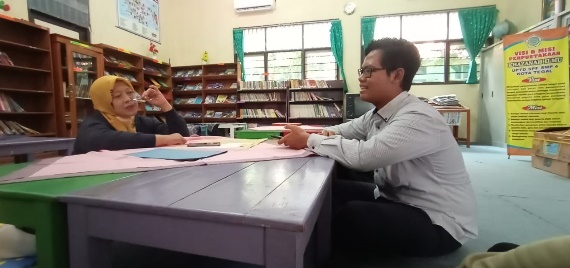 Pengisian angket kepada siswa kelas 7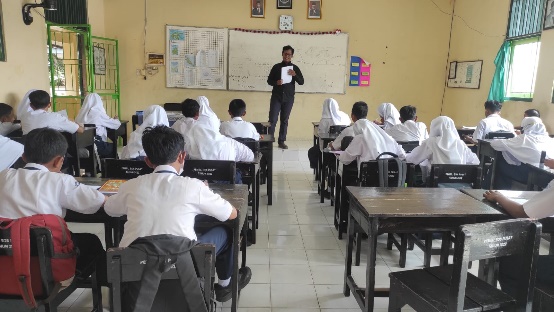 Kegiatan berdoa dan absen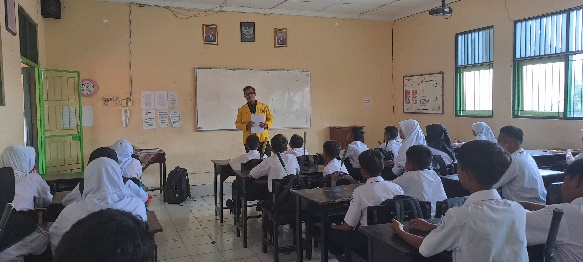 Pelaksanaan pre-test kelas kontrol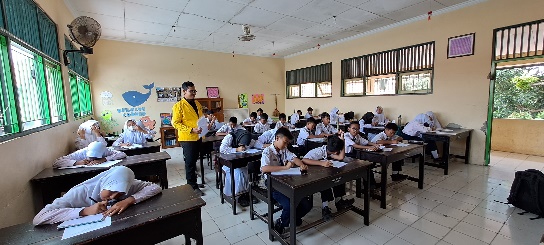 Pelaksanaan tes pada kelas uji coba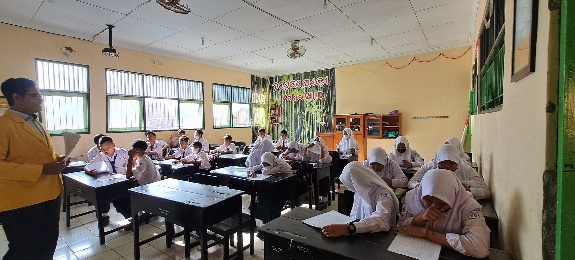 Pelaksanaan Pre-Test pada kelas eksperimen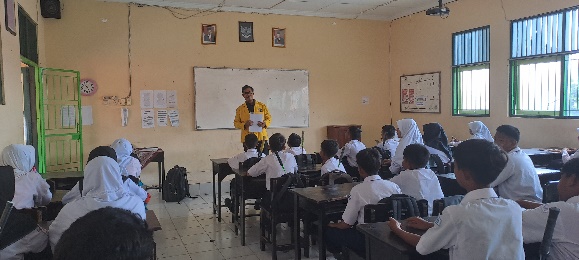 Pembelajaran berdiferensiasi konten kelas eksperimen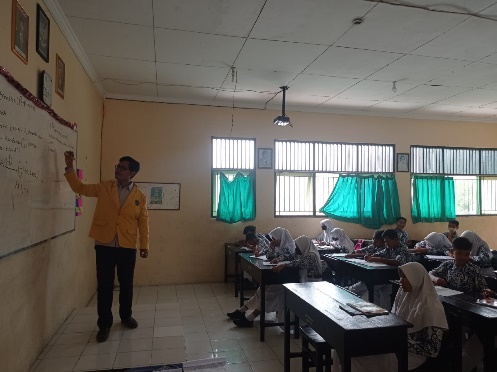 Pembelajaran berdiferensiasi Produk kelas eksperimen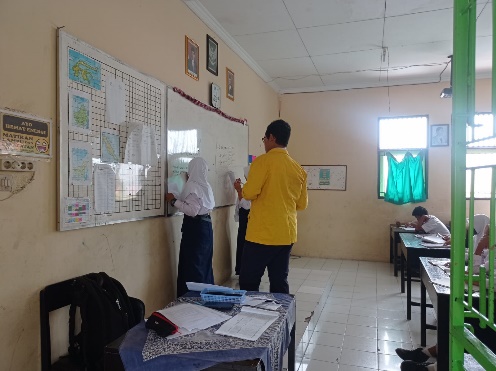 Pembelajaran berdiferensiasi proses kelas eksperimen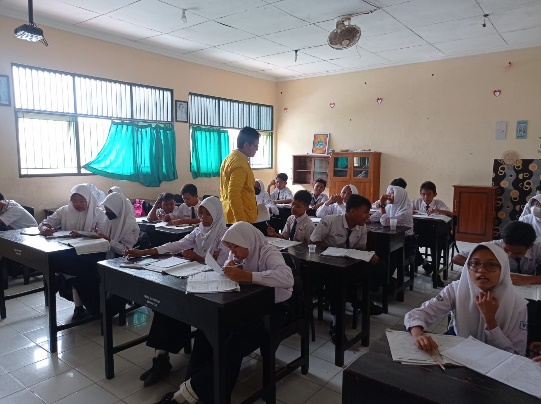 Pembelajaran berdiferensiasi berdasarkan lingkungan belajar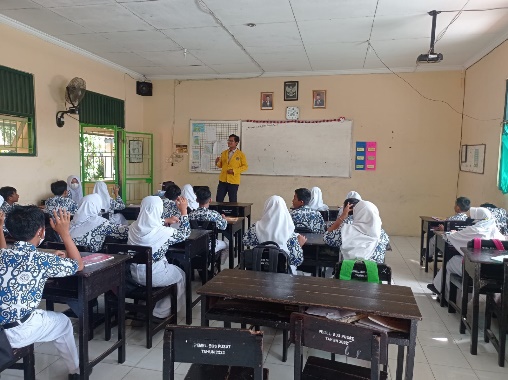 Pelaksanaan post-test pada kelas eksperimen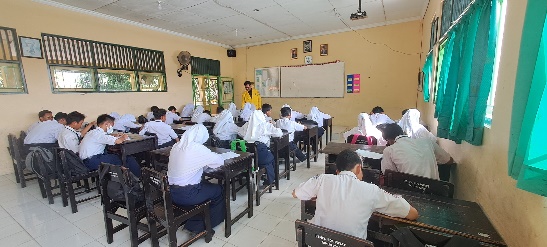 Pembelajaran menggunakan alat peraga ular tangga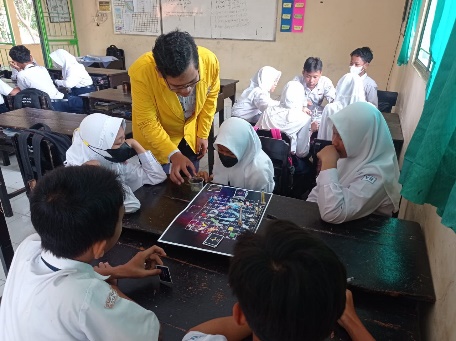 Pelaksanaan post-test pada kelas kontrol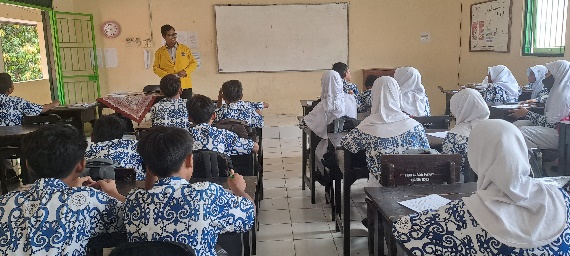 